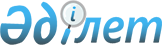 Ашық деректер интернет-порталында орналастырылатын Шымкент қаласы әкімдігінің ашық деректер тізбесін бекіту туралы
					
			Күшін жойған
			
			
		
					Шымкент қаласы әкімдігінің 2018 жылғы 27 желтоқсандағы № 372 қаулысы. Шымкент қаласының Әділет департаментінде 2018 жылғы 29 желтоқсанда № 14 болып тіркелді. Күшi жойылды - Шымкент қаласы әкімдігінің 2022 жылғы 10 қаңтардағы № 2 қаулысымен
      Ескерту. Күшi жойылды - Шымкент қаласы әкiмдiгінiң 10.01.2022 № 2 қаулысымен (алғашқы ресми жарияланған күнінен кейін күнтізбелік он күн өткен соң қолданысқа енгізіледі).
      "Ақпараттандыру туралы" Қазақстан Республикасының 2015 жылғы 24 қарашадағы Заңының 10-бабы 15)-тармақшасына сәйкес Шымкент қаласының әкімдігі ҚАУЛЫ ЕТЕДІ:
      1. Шымкент қаласы әкімдігінің және оған бағынысты ведомстволық ұйымдарының интернет-порталына орналастырылатын ашық деректер тізбесі осы қаулыға қосымшаға сәйкес бекітілсін.
      Ескерту. 1-тармақ жаңа редакцияда - Шымкент қаласы әкімдігінің 03.02.2020 № 50 қаулысымен (алғашқы ресми жарияланған күнінен кейін күнтізбелік он күн өткен соң қолданысқа енгізіледі).


      2. "Шымкент қаласы әкімінің аппараты" мемлекеттік мекемесі Қазақстан Республикасының заңнамалық актілерінде белгіленген тәртіпте:
      1) осы қаулыны аумақтық әділет органында мемлекеттік тіркеуді;
      2) осы қаулы мемлекеттік тіркелген күннен бастап күнтізбелік он күн ішінде оның көшірмесін баспа және электронды түрде қазақ және орыс тілдерінде Қазақстан Республикасы нормативтік құқықтық актілерінің эталондық бақылау банкіне ресми жариялау және енгізу үшін "Республикалық құқықтық ақпарат орталығы" шаруашылық жүргізу құқығындағы республикалық мемлекеттік кәсіпорнына жіберуді;
      3) осы қаулы мемлекеттік тіркелген күннен бастап күнтізбелік он күн ішінде оның көшірмесін ресми жариялау үшін Шымкент қаласында таралатын мерзімді баспасөз басылымдарға жіберуді;
      4) осы қаулыны оны ресми жариялағаннан кейін Шымкент қаласы әкімдігінің интернет-ресурсында орналастыруды қамтамасыз етсін.
      3. Осы қаулының орындалуын бақылау Шымкент қаласы әкімінің орынбасары Д.Жуминге жүктелсін.
      4. Осы қаулы оның алғашқы ресми жарияланған күнінен кейін күнтізбелік он күн өткен соң қолданысқа енгізіледі.
      "КЕЛІСІЛДІ" 
      Қазақстан Республикасы
      Ақпарат және коммуникациялар
      министрі
      ________________Д.Ә.Абаев
      " ____ " ____________ 2018 жыл Шымкент қаласы әкімдігінің және оған бағынысты ведомстволық ұйымдарының интернет-порталына орналастырылатын ашық деректер тізбесі
      Ескерту. Қосымша жаңа редакцияда - Шымкент қаласы әкімдігінің 03.02.2020 № 50 қаулысымен (алғашқы ресми жарияланған күнінен кейін күнтізбелік он күн өткен соң қолданысқа енгізіледі).
					© 2012. Қазақстан Республикасы Әділет министрлігінің «Қазақстан Республикасының Заңнама және құқықтық ақпарат институты» ШЖҚ РМК
				
      Қала әкімі

Ғ.Әбдірахымов
Шымкент қаласы әкімдігінің
2018 жылғы "27" декабря
№ 372 қаулысына қосымша
№р/с
Ашық деректер жинағының атауы
Өзектендіру кезеңі
Ұсыну мерзімі
Ашық деректер интернет - порталының автоматтандырылған жұмыс орны (бұдан әрі-АЖО) арқылы немесе Мемлекеттік орган жүйесінің ApplicationProgrammingInterface арқылы)
Жауапты құрылымдық бөлімше
Мемлекеттік орган туралы
Мемлекеттік орган туралы
Мемлекеттік орган туралы
Мемлекеттік орган туралы
Мемлекеттік орган туралы
Мемлекеттік орган туралы
1
Шымкент қаласы әкімінің аппараты
Жыл сайын
Жыл сайын
АЖО
Шымкент қаласы әкімінің аппараты
1
Жергілікті атқарушы органның атауы қазақ тіліндеЖергілікті атқарушы органның атауы орыс тіліндеБизнес-сәйкестендіру нөміріОрналасқан мекен-жайы қазақ тіліндеОрналасқан мекен-жайы орыс тіліндеЖұмыс режимі қазақ тіліндеЖұмыс режимі орыс тіліндеБайланыс телефондарыЫстық желінің телефон нөміріБасшының жеке қабылдау кестесіАзаматтарды жеке қабылдауды ұйымдастыруға жауапты тұлғаның аты-жөні, байланыс телефондары, электрондық поштасының мекенжайыМекеменің ресми интернет-ресурсыКадр мәселелері бойынша кеңес беруге жауапты тұлға туралы байланыс деректері
Жыл сайын
Жыл сайын
АЖО
Шымкент қаласы әкімінің аппараты
2
Шымкент қаласы әкімдігінің басқармалары 
Жыл сайын
Жыл сайын
АЖО
Шымкент қаласы әкімдігінің басқармалары
2
Құрылымдық бөлімшенің атауы қазақ тіліндеҚұрылымдық бөлімшенің атауы орыс тіліндеҚұрылымдық бөлімше басшысының аты-жөніОрналасқан мекен-жайы қазақ тіліндеОрналасқан мекен-жайы орыс тіліндеБайланыс телефондарыЭлектрондық пошта мекен-жайы
Жыл сайын
Жыл сайын
АЖО
Шымкент қаласы әкімдігінің басқармалары
3
Шымкент қаласы әкімдігінің басқармаларына қарасты мекемелер 
Жыл сайын
Жыл сайын
АЖО
Шымкент қаласы әкімдігінің басқармалары
3
Ведомствоға қарасты мекеменің атауы қазақ тіліндеВедомствоға қарасты мекеменің атауы орыс тіліндеВедомствоға қарасты мекеме басшысының аты-жөніОрналасқан мекен-жайы қазақ тіліндеОрналасқан мекен-жайы орыс тіліндеБайланыс телефондарыЭлектрондық пошта мекен-жайы
Жыл сайын
Жыл сайын
АЖО
Шымкент қаласы әкімдігінің басқармалары
4
Мемлекеттік органдармен көрсетілетін мемлекеттік қызметтер
Жыл сайын
Жыл сайын
АЖО
Шымкент қаласы әкімдігінің басқармалары
4
Мемлекеттік қызметтің атауы қазақ тіліндеМемлекеттік қызметтің орыс тіліндегі атауыМемлекеттік қызметті көрсету нысаны қазақ тіліндеМемлекеттік қызмет көрсету нысаны орыс тіліндеМемлекеттік қызмет алушылар қазақ тіліндеМемлекеттік қызметті орыс тілінде алушыларМемлекеттік қызметті көрсету мерзімдері қазақ тіліндеМемлекеттік қызметті көрсету мерзімдері орыс тіліндеКөрсетілетін қызметті берушінің атауы қазақ тіліндеКөрсетілетін қызметті берушінің атауы орыс тіліндеМемлекеттік қызметтің коды
Жыл сайын
Жыл сайын
АЖО
Шымкент қаласы әкімдігінің басқармалары
5
Мемлекеттік органдар беретін лицензиялар мен рұқсат беру құжаттары
Жыл сайын
Жыл сайын
АЖО
Шымкент қаласы әкімдігінің басқармалары
5
Мемлекеттік мекеменің атауы қазақ тіліндеМемлекеттік мекеменің атауы орыс тіліндеОрналасқан мекен-жайы қазақ тіліндеОрналасқан мекен-жайы орыс тіліндеРұқсат беру құжатының қазақ тіліндегі атауыРұқсат беру құжатының орыс тіліндегі атауыРұқсат беру құжаттарын беру мерзімі қазақ тіліндеРұқсат беру құжаттарын беру мерзімі орыс тіліндеЖұмыс кестесі қазақ тіліндеЖұмыс кестесі орыс тілінде
Жыл сайын
Жыл сайын
АЖО
Шымкент қаласы әкімдігінің басқармалары
6
Шымкент қаласы әкімдігінің бос жұмыс орындары туралы мәлімет
Жыл сайын
Қажеттілігіне қарай
АЖО
Шымкент қаласы әкімдігінің басқармалары
6
Лауазым атауы қазақ тіліндеЛауазым атауы орыс тіліндеСаныСанатҮміткерлерге қойылатын талаптар қазақ тіліндеҮміткерлерге қойылатын талаптар орыс тіліндеҚажетті құжаттарЖұмыс тәжірибесіБайланыс телефоныКадр мәселелері бойынша кеңес беруге жауапты қызметкерБос жұмыс орнын жариялау күні
Жыл сайын
Қажеттілігіне қарай
АЖО
Шымкент қаласы әкімдігінің басқармалары
7
Шымкент қаласы әкімі басшылығының жеке және заңды тұлғаларды қабылдау кестесі
Жыл сайын
Жыл сайын
АЖО
Шымкент қаласы әкімдігінің басқармалары
7
Мемлекеттік мекеменің атауы қазақ тіліндеМемлекеттік мекеменің орыс тіліндегі атауыЖеке тұлғаларды және заңды тұлғалардың өкілдерін қабылдайтын тұлғаның аты-жөніЖеке тұлғаларды және заңды тұлғалардың өкілдерін қабылдайтын тұлғаның лауазымы қазақ тіліндеЖеке тұлғаларды және заңды тұлғалардың өкілдерін қабылдайтын тұлғаның лауазымы орыс тіліндеЖеке тұлғаларды және заңды тұлғалардың өкілдерін қабылдау күні мен уақытыОрналасқан мекен-жайы қазақ тіліндеОрналасқан мекен-жайы орыс тіліндеБайланыс телефондары
Жыл сайын
Жыл сайын
АЖО
Шымкент қаласы әкімдігінің басқармалары
8
Шымкент қаласы әкімі басшылығының атына түсетін Қазақстан Республикасы азаматтарының өтініштері бойынша статистикалық мәліметтер
Жыл сайын
Жыл сайын
АЖО
Шымкент қаласы әкімдігінің басқармалары
8
Әкімнің қабылдауына қабылданған азаматтардың саныӘкімдік басшылығының қабылдауына қабылданған азаматтардың саныКеліп түскен өтініштердің саныЗаңды тұлғалардан түскен өтініштердің саныШағымдар саныАрыздар саныСұрақтар/сұраныстар саныҰсыныстар саны
Жыл сайын
Жыл сайын
АЖО
Шымкент қаласы әкімдігінің басқармалары
9
Мемлекеттік органдармен жасалған ынтымақтастық туралы құжаттар тізбесі
Жыл сайын
Жыл сайын
АЖО
Шымкент қаласы әкімдігінің басқармалары
9
Елдің атауы қазақ тіліндеЕлдің атауы орыс тіліндеҚұжаттың атауы қазақ тіліндеҚұжаттың атауы орыс тіліндеҚол қойылған күніӘрекет ету мерзімі
Жыл сайын
Жыл сайын
АЖО
Шымкент қаласы әкімдігінің басқармалары
Коммуникация
Коммуникация
Коммуникация
Коммуникация
Коммуникация
Коммуникация
10
Энергиямен жабдықтау объектілері 
Жыл сайын
Жыл сайын 
АЖО
Шымкент қаласының энергетика және коммуналдық шаруашылық басқармасы
10
Объектінің атауы қазақ тіліндеОбъектінің атауы орыс тіліндеБасшының аты-жөніЖұмыс режимі қазақ тіліндеЖұмыс режимі орыс тіліндеОрналасқан мекен-жайы қазақ тіліндеОрналасқан мекен-жайы орыс тіліндеРесми сайтЭлектрондық пошта мекен-жайыҚызмет түрлері қазақ тіліндеҚызмет түрлері орыс тіліндеТұтынушылармен жұмыс істеу жөніндегі байланыс телефондары
Жыл сайын
Жыл сайын 
АЖО
Шымкент қаласының энергетика және коммуналдық шаруашылық басқармасы
11
Шымкент қаласының газбен жабдықтау объектілері
Жыл сайын
Жыл сайын 
АЖО
Шымкент қаласының энергетика және коммуналдық шаруашылық басқармасы
11
Объектінің атауы қазақ тіліндеОбъектінің атауы орыс тіліндеБасшының аты-жөніЖұмыс режимі қазақ тіліндеЖұмыс режимі орыс тіліндеОрналасқан мекен-жайы қазақ тіліндеОрналасқан мекен-жайы орыс тіліндеРесми сайтЭлектрондық пошта мекен-жайыҚызмет түрлері қазақ тіліндеҚызмет түрлері орыс тіліндеТұтынушылармен жұмыс істеу жөніндегі байланыс телефондары
Жыл сайын
Жыл сайын 
АЖО
Шымкент қаласының энергетика және коммуналдық шаруашылық басқармасы
12
Сумен жабдықтау объектілері 
Жыл сайын
Жыл сайын 
АЖО
Шымкент қаласының энергетика және коммуналдық шаруашылық басқармасы
12
Объектінің атауы қазақ тіліндеОбъектінің атауы орыс тіліндеБасшының аты-жөніЖұмыс режимі қазақ тіліндеЖұмыс режимі орыс тіліндеОрналасқан мекен-жайы қазақ тіліндеОрналасқан мекен-жайы орыс тіліндеРесми сайтЭлектрондық пошта мекен-жайыҚызмет түрлері қазақ тіліндеҚызмет түрлері орыс тіліндеТұтынушылармен жұмыс істеу жөніндегі байланыс телефондары
Жыл сайын
Жыл сайын 
АЖО
Шымкент қаласының энергетика және коммуналдық шаруашылық басқармасы
13
Су бұру объектілері 
Жыл сайын
Жыл сайын 
АЖО
Шымкент қаласының энергетика және коммуналдық шаруашылық басқармасы
13
Объектінің атауы қазақ тіліндеОбъектінің атауы орыс тіліндеБасшының аты-жөніЖұмыс режимі қазақ тіліндеЖұмыс режимі орыс тіліндеОрналасқан мекен-жайы қазақ тіліндеОрналасқан мекен-жайы орыс тіліндеРесми сайтЭлектрондық пошта мекен-жайыҚызмет түрлері қазақ тіліндеҚызмет түрлері орыс тіліндеТұтынушылармен жұмыс істеу жөніндегі байланыс телефондары
Жыл сайын
Жыл сайын 
АЖО
Шымкент қаласының энергетика және коммуналдық шаруашылық басқармасы
14
Қоқыс шығару объектілері 
Жыл сайын
Жыл сайын 
АЖО
Шымкент қаласының энергетика және коммуналдық шаруашылық басқармасы
14
Объектінің атауы қазақ тіліндеОбъектінің атауы орыс тіліндеБасшының аты-жөніЖұмыс режимі қазақ тіліндеЖұмыс режимі орыс тіліндеОрналасқан мекен-жайы қазақ тіліндеОрналасқан мекен-жайы орыс тіліндеРесми сайтЭлектрондық пошта мекен-жайыҚызмет түрлері қазақ тіліндеҚызмет түрлері орыс тіліндеТұтынушылармен жұмыс істеу жөніндегі байланыс телефондары
Жыл сайын
Жыл сайын 
АЖО
Шымкент қаласының энергетика және коммуналдық шаруашылық басқармасы
15
Байланыс және телефондандыру объектілері
Жыл сайын
Жыл сайын 
АЖО
Шымкент қаласының энергетика және коммуналдық шаруашылық басқармасы
15
Объектінің атауы қазақ тіліндеОбъектінің атауы орыс тіліндеБасшының аты-жөніЖұмыс режимі қазақ тіліндеЖұмыс режимі орыс тіліндеОрналасқан мекен-жайы қазақ тіліндеОрналасқан мекен-жайы орыс тіліндеРесми сайтЭлектрондық пошта мекен-жайыҚызмет түрлері қазақ тіліндеҚызмет түрлері орыс тіліндеТұтынушылармен жұмыс істеу жөніндегі байланыс телефондары
Жыл сайын
Жыл сайын 
АЖО
Шымкент қаласының энергетика және коммуналдық шаруашылық басқармасы
16
Пәтер иелерінің кооперативтері (бұдан әрі-ПИК) 
Жыл сайын 
Жыл сайын
АЖО
Шымкент қаласының энергетика және коммуналдық шаруашылық басқармасы
16
ҚалаКооперативтің атауы қазақ тіліндеКооперативтің атауы орыс тіліндеПИК құрамына кіретін үйлерТұрғын/тұрғын емес үйлерге байлауТөрағаның аты-жөніОрналасқан мекен-жайы қазақ тіліндеОрналасқан мекен-жайы орыс тіліндеЖұмыс режимі қазақ тіліндеЖұмыс режимі орыс тіліндеБайланыс телефондары
Жыл сайын 
Жыл сайын
АЖО
Шымкент қаласының энергетика және коммуналдық шаруашылық басқармасы
17
Табиғи газға тарифтер 
Жыл сайын
Жыл сайын
АЖО
Шымкент қаласының энергетика және коммуналдық шаруашылық басқармасы
17
Елді мекенСубъектінің атауы (жеке немесе заңды тұлға)Қызмет түрлеріҚосылған құн салығымен (бұдан әрі-ҚҚС) бекітілген тарифҚҚС-сыз бекітілген тарифӨлшем бірлігі
Жыл сайын
Жыл сайын
АЖО
Шымкент қаласының энергетика және коммуналдық шаруашылық басқармасы
18
Электрмен жабдықтау тарифтері 
Жыл сайын
Жыл сайын
АЖО
Шымкент қаласының энергетика және коммуналдық шаруашылық басқармасы
18
Елді мекенСубъектінің атауы (жеке немесе заңды тұлға)Қызмет түрлері ҚҚС-мен бекітілген тарифҚҚС-сыз бекітілген тарифӨлшем бірлігі
Жыл сайын
Жыл сайын
АЖО
Шымкент қаласының энергетика және коммуналдық шаруашылық басқармасы
19
Жылумен жабдықтау тарифтері 
Жыл сайын
Жыл сайын
АЖО
Шымкент қаласының энергетика және коммуналдық шаруашылық басқармасы
19
Елді мекенСубъектінің атауы (жеке немесе заңды тұлға)Қызмет түрлеріҚҚС-мен бекітілген тарифҚҚС-сыз бекітілген тарифӨлшем бірлігі
Жыл сайын
Жыл сайын
АЖО
Шымкент қаласының энергетика және коммуналдық шаруашылық басқармасы
20
Сумен жабдықтау және су бұру тарифтері 
Жыл сайын
Жыл сайын
АЖО
Шымкент қаласының энергетика және коммуналдық шаруашылық басқармасы
20
Елді мекенСубъектінің атауы (жеке немесе заңды тұлға)Қызмет түрлеріҚҚС-мен бекітілген тарифҚҚС-сыз бекітілген тарифӨлшем бірлігі
Жыл сайын
Жыл сайын
АЖО
Шымкент қаласының энергетика және коммуналдық шаруашылық басқармасы
21
Қоқысты шығару тарифтері 
Жыл сайын
Жыл сайын
АЖО
Шымкент қаласының энергетика және коммуналдық шаруашылық басқармасы
21
Елді мекенСубъектінің атауы (жеке немесе заңды тұлға)Қызмет түрлеріҚҚС-мен бекітілген тарифҚҚС-сыз бекітілген тарифӨлшем бірлігі
Жыл сайын
Жыл сайын
АЖО
Шымкент қаласының энергетика және коммуналдық шаруашылық басқармасы
Көлік
Көлік
Көлік
Көлік
Көлік
Көлік
22
Автопарктер 
Жыл сайын
Жыл сайын
АЖО
Шымкент қаласының жолаушылар көлігі және автомобиль жолдары басқармасы
22
Аймақ қазақ тіліндеАймақ орыс тіліндеҚазақ тіліндегі атауыОрыс тіліндегі атауыОрналасқан мекен-жайы қазақ тіліндеОрналасқан мекен-жайы орыс тіліндеБайланыс телефондарыЭлектрондық пошта адресіЖұмыс режимі қазақ тіліндеЖұмыс режимі орыс тіліндеБасшының аты-жөніЖеке және заңды тұлғаларға көрсетілетін қызмет түрлері қазақ тіліндеЖеке және заңды тұлғаларға көрсетілетін қызмет түрлері орыс тілінде
Жыл сайын
Жыл сайын
АЖО
Шымкент қаласының жолаушылар көлігі және автомобиль жолдары басқармасы
23
Автовокзалдар, автостанциялар және жолаушыларға қызмет көрсету пункттері 
Жыл сайын
Жыл сайын
АЖО
Шымкент қаласының жолаушылар көлігі және автомобиль жолдары басқармасы
23
Қала атауы қазақ тіліндеҚала атауы орыс тіліндеҚазақ тіліндегі атауыОрыс тіліндегі атауыОрналасқан мекен-жайы қазақ тіліндеОрналасқан мекен-жайы орыс тіліндеБайланыс телефондарыЭлектрондық пошта адресіЖұмыс режимі қазақ тіліндеЖұмыс режимі орыс тіліндеБасшының аты-жөніЖеке және заңды тұлғаларға көрсетілетін қызмет түрлері қазақ тіліндеЖеке және заңды тұлғаларға көрсетілетін қызмет түрлері орыс тілінде
Жыл сайын
Жыл сайын
АЖО
Шымкент қаласының жолаушылар көлігі және автомобиль жолдары басқармасы
24
Теміржол вокзалдары 
Жыл сайын
Жыл сайын
АЖО
Шымкент қаласының жолаушылар көлігі және автомобиль жолдары басқармасы
24
Аймақ қазақ тіліндеАймақ орыс тіліндеҚазақ тіліндегі атауыОрыс тіліндегі атауыОрналасқан мекен-жайы қазақ тіліндеОрналасқан мекен-жайы орыс тіліндеБайланыс телефондарыЭлектрондық пошта адресіЖұмыс режимі қазақ тіліндеЖұмыс режимі орыс тіліндеБасшының аты-жөніЖеке және заңды тұлғаларға көрсетілетін қызмет түрлеріЖеке және заңды тұлғаларға көрсетілетін қызмет түрлері
Жыл сайын
Жыл сайын
АЖО
Шымкент қаласының жолаушылар көлігі және автомобиль жолдары басқармасы
25
Әуежайлар 
Жыл сайын
Жыл сайын
АЖО
Шымкент қаласының жолаушылар көлігі және автомобиль жолдары басқармасы
25
Аймақ қазақ тіліндеАймақ орыс тіліндеҚазақ тіліндегі атауыОрыс тіліндегі атауыОрналасқан мекен-жайы қазақ тіліндеОрналасқан мекен-жайы орыс тіліндеБайланыс телефондарыЭлектрондық пошта адресіЖұмыс режимі қазақ тіліндеЖұмыс режимі орыс тіліндеБасшының аты-жөніЖеке және заңды тұлғаларға көрсетілетін қызмет түрлері қазақ тіліндеЖеке және заңды тұлғаларға көрсетілетін қызмет түрлері орыс тілінде
Жыл сайын
Жыл сайын
АЖО
Шымкент қаласының жолаушылар көлігі және автомобиль жолдары басқармасы
26
Қалааралық және қалалық автобус маршруттары
Жыл сайын
Жыл сайын 
АЖО
Шымкент қаласының жолаушылар көлігі және автомобиль жолдары басқармасы
26
Маршруттың атауы қазақ тіліндеМаршруттың атауы орыс тіліндеТікелей бағытКері бағытКелу уақытыЖөнелту уақытыҚозғалыс кестесіМаршруттың ұзындығыБайланысМаршрутқа қызмет көрсету кезеңіКөлік компанияларының атауыТүріТариф
Жыл сайын
Жыл сайын 
АЖО
Шымкент қаласының жолаушылар көлігі және автомобиль жолдары басқармасы
27
Темір жол көлігінің маршруттары 
Жыл сайын
Жыл сайын
АЖО
Шымкент қаласының жолаушылар көлігі және автомобиль жолдары басқармасы
27
Маршруттың атауы қазақ тіліндеМаршруттың атауы орыс тіліндеТікелей бағытКері бағытКелу уақытыЖөнелту уақытыҚозғалыс кестесіМаршруттың ұзындығыБайланысМаршрутқа қызмет көрсету кезеңіКөлік компанияларының атауыТүріТариф
Жыл сайын
Жыл сайын
АЖО
Шымкент қаласының жолаушылар көлігі және автомобиль жолдары басқармасы
28
Авиакөлік бағыттары 
Жыл сайын
Жыл сайын
АЖО
Шымкент қаласының жолаушылар көлігі және автомобиль жолдары басқармасы
28
Маршруттың атауы қазақ тіліндеМаршруттың атауы орыс тіліндеТікелей бағытКері бағытКелу уақытыЖөнелту уақытыҚозғалыс кестесіМаршруттың ұзындығыБайланысМаршрутқа қызмет көрсету кезеңіКөлік компанияларының атауыТүріТариф
Жыл сайын
Жыл сайын
АЖО
Шымкент қаласының жолаушылар көлігі және автомобиль жолдары басқармасы
Жолдар
Жолдар
Жолдар
Жолдар
Жолдар
Жолдар
29
Автоматты жанар-жағар май құю станциялары
Жыл сайын
Жыл сайын 
АЖО
Шымкент қаласының кәсіпкерлік және индустриялық-инновациялық даму басқармасы
29
Қазақ тіліндегі атауыОрыс тіліндегі атауыОрналасқан жері қазақ тіліндеОрналасқан жері орыс тіліндеБасшының аты-жөніБайланыс телефоныЖұмыс режимі қазақ тіліндеЖұмыс режимі орыс тіліндеҚызмет түрлері қазақ тіліндеҚызмет түрлері орыс тіліндеТарифтер
Жыл сайын
Жыл сайын 
АЖО
Шымкент қаласының кәсіпкерлік және индустриялық-инновациялық даму басқармасы
30
Автомобильдік газ құю станциялары
Жыл сайын
Жыл сайын 
АЖО
Шымкент қаласының кәсіпкерлік және индустриялық-инновациялық даму басқармасы
30
Қазақ тіліндегі атауыОрыс тіліндегі атауыОрналасқан жері қазақ тіліндеОрналасқан жері орыс тіліндеБасшының аты-жөніБайланыс телефоныЖұмыс режимі қазақ тіліндеЖұмыс режимі орыс тіліндеҚызмет түрлері қазақ тіліндеҚызмет түрлері орыс тіліндеТарифтер
Жыл сайын
Жыл сайын 
АЖО
Шымкент қаласының кәсіпкерлік және индустриялық-инновациялық даму басқармасы
31
Жол құрылысы объектілері 
Жыл сайын
Жыл сайын 
АЖО
Шымкент қаласының жолаушылар көлігі және автомобиль жолдары басқармасы
31
Қазақ тіліндегі атауыОрыс тіліндегі атауыОрналасқан жері қазақ тіліндеОрналасқан жері орыс тіліндеБас жобалаушыЖобаның құныБас мердігерҰзындығыІске асыру кезеңіҚадағалау ұйымыХалықпен жұмыс жөніндегі байланыс телефондары
Жыл сайын
Жыл сайын 
АЖО
Шымкент қаласының жолаушылар көлігі және автомобиль жолдары басқармасы
32
Жолдарды жөндеу объектілері 
Жыл сайын
Жыл сайын 
АЖО
Шымкент қаласының жолаушылар көлігі және автомобиль жолдары басқармасы
32
Қазақ тіліндегі атауыОрыс тіліндегі атауыОрналасқан жері қазақ тіліндеОрналасқан жері орыс тіліндеЖөндеу түріБас мердігерІске асыру кезеңіҚадағалау ұйымыЖұмыс көлеміӨлшем бірлігіБөлінген сомаХалықпен жұмыс жөніндегі байланыс телефондары
Жыл сайын
Жыл сайын 
АЖО
Шымкент қаласының жолаушылар көлігі және автомобиль жолдары басқармасы
33
Жолдарды абаттандыру объектілері 
Жыл сайын
Жыл сайын 
АЖО
Шымкент қаласының энергетика және коммуналдық шаруашылық басқармасы
33
Қазақ тіліндегі атауыОрыс тіліндегі атауыОрналасқан жері қазақ тіліндеОрналасқан жері орыс тіліндеЖұмыс түріБас мердігерІске асыру кезеңіҚадағалау ұйымыЖұмыс көлеміӨлшем бірлігіБөлінген сомаХалықпен жұмыс жөніндегі байланыс телефондары
Жыл сайын
Жыл сайын 
АЖО
Шымкент қаласының энергетика және коммуналдық шаруашылық басқармасы
34
Жаяу өтпе жолдар 
Жыл сайын
Жыл сайын 
АЖО
Шымкент қаласының жолаушылар көлігі және автомобиль жолдары басқармасы
34
Қазақ тіліндегі атауыОрыс тіліндегі атауыОрналасқан жері қазақ тіліндеОрналасқан жері орыс тіліндеЖаяу жүргіншілер өтпесінің түрі
Жыл сайын
Жыл сайын 
АЖО
Шымкент қаласының жолаушылар көлігі және автомобиль жолдары басқармасы
35
Фото/бейне фиксация камералары 
Жыл сайын
Жыл сайын 
АЖО
Шымкент қаласының полиция департаментінің әкімшілік полиция басқармасы 
35
Орналасқан жері қазақ тіліндеОрналасқан жері орыс тіліндеКамера түрі
Жыл сайын
Жыл сайын 
АЖО
Шымкент қаласының полиция департаментінің әкімшілік полиция басқармасы 
Әлеуметтік қамсыздандыру
Әлеуметтік қамсыздандыру
Әлеуметтік қамсыздандыру
Әлеуметтік қамсыздандыру
Әлеуметтік қамсыздандыру
Әлеуметтік қамсыздандыру
36
Қарттар үйлері (қарттар мен мүгедектерге арналған жалпы үлгідегі интернат-үйлер)
Жыл сайын
Жыл сайын
АЖО
Шымкент қаласының жұмыспен қамту және әлеуметтік қорғау басқармасы
36
Қазақ тіліндегі атауыОрыс тіліндегі атауыБасшының аты-жөніҚызмет түрлері қазақ тіліндеҚызмет түрлері орыс тіліндеЖоспарлы төсек-орындарЖұмыс режимі қазақ тіліндеЖұмыс режимі орыс тіліндеРесми интернет-ресурсБайланыс телефоныЫстық желінің телефон нөміріЭлектрондық пошта адресіОрналасқан мекен-жайы қазақ тіліндеОрналасқан мекен-жайы орыс тілінде
Жыл сайын
Жыл сайын
АЖО
Шымкент қаласының жұмыспен қамту және әлеуметтік қорғау басқармасы
37
Мүгедектер үйі (әлеуметтік қызмет көрсету орталықтары) 
Жыл сайын
Жыл сайын
АЖО
Шымкент қаласының жұмыспен қамту және әлеуметтік қорғау басқармасы
37
Қазақ тіліндегі атауыОрыс тіліндегі атауыБасшының аты-жөніҚызмет түрлері қазақ тіліндеҚызмет түрлері орыс тіліндеЖоспарлы төсек-орындарЖұмыс режимі қазақ тіліндеЖұмыс режимі орыс тіліндеРесми интернет-ресурсБайланыс телефоныЭлектрондық пошта адресіОрналасқан мекен-жайы қазақ тіліндеОрналасқан мекен-жайы орыс тілінде
Жыл сайын
Жыл сайын
АЖО
Шымкент қаласының жұмыспен қамту және әлеуметтік қорғау басқармасы
38
Ардагерлер үйі 
Жыл сайын
Жыл сайын
АЖО
Шымкент қаласының жұмыспен қамту және әлеуметтік қорғау басқармасы
38
Қазақ тіліндегі атауыОрыс тіліндегі атауыБасшының аты-жөніҚызмет түрлері қазақ тіліндеҚызмет түрлері орыс тіліндеЖоспарлы төсек-орындарЖұмыс режимі қазақ тіліндеЖұмыс режимі орыс тіліндеРесми интернет-ресурсБайланыс телефоныЭлектрондық пошта адресіОрналасқан мекен-жайы қазақ тіліндеОрналасқан мекен-жайы орыс тілінде
Жыл сайын
Жыл сайын
АЖО
Шымкент қаласының жұмыспен қамту және әлеуметтік қорғау басқармасы
39
Балалар үйі 
Жыл сайын
Жыл сайын
АЖО
Шымкент қаласының отбасы,балалар және жастар істері жөніндегі басқармасы
39
Қазақ тіліндегі атауыОрыс тіліндегі атауыБасшының аты-жөніҚызмет түрлері қазақ тіліндеҚызмет түрлері орыс тіліндеЖоспарлы төсек-орындарЖұмыс режимі қазақ тіліндеЖұмыс режимі орыс тіліндеРесми интернет-ресурсБайланыс телефоныЭлектрондық пошта адресіОрналасқан мекен-жайы қазақ тіліндеОрналасқан мекен-жайы орыс тілінде
Жыл сайын
Жыл сайын
АЖО
Шымкент қаласының отбасы,балалар және жастар істері жөніндегі басқармасы
40
Атаулы әлеуметтік көмек алушылар бойынша статистика 
Жыл сайын
Жыл сайын
АЖО
Шымкент қаласының жұмыспен қамту және әлеуметтік қорғау басқармасы
40
Қала атауы қазақ тіліндеҚала атауы орыс тіліндеОтбасы саныАдам саныТағайындалған сома (мың теңге)
Жыл сайын
Жыл сайын
АЖО
Шымкент қаласының жұмыспен қамту және әлеуметтік қорғау басқармасы
41
18 жасқа дейінгі балаларға жәрдемақы алушылар бойынша статистика 
Жыл сайын
Жыл сайын
АЖО
Шымкент қаласының жұмыспен қамту және әлеуметтік қорғау басқармасы
41
Қала атауы қазақ тіліндеҚала атауы орыс тіліндеОтбасы саныАдам саныТағайындалған сома (мың теңге)
Жыл сайын
Жыл сайын
АЖО
Шымкент қаласының жұмыспен қамту және әлеуметтік қорғау басқармасы
42
Тұрғын үй көмегін алушылар бойынша статистика 
Жыл сайын
Жыл сайын
АЖО
Шымкент қаласының жұмыспен қамту және әлеуметтік қорғау басқармасы
42
Қала атауы қазақ тіліндеҚала атауы орыс тіліндеОтбасы саныАдам саныТағайындалған сома (мың теңге)
Жыл сайын
Жыл сайын
АЖО
Шымкент қаласының жұмыспен қамту және әлеуметтік қорғау басқармасы
43
Мүгедек балаларды үйде оқытуға жұмсаған шығындарын өндіріп алу алушылар бойынша статистика 
Жыл сайын
Жыл сайын
АЖО
Шымкент қаласының жұмыспен қамту және әлеуметтік қорғау басқармасы
43
Қала атауы қазақ тіліндеҚала атауы орыс тіліндеОтбасы саныАдам саныТағайындалған сома (мың теңге)
Жыл сайын
Жыл сайын
АЖО
Шымкент қаласының жұмыспен қамту және әлеуметтік қорғау басқармасы
44
Тұрғын үйге мұқтаждар есебінде тұрған азаматтар тізімі
Жыл сайын
Жыл сайын
АЖО
Шымкент қаласының тұрғын үй және тұрғын үй инспекциясы басқармасы
44
Кезектілік нөміріӨтініш берушінің аты-жөніТуған күніОтбасы мүшелерінің саныЕсепке қойылған күнСанаты
Жыл сайын
Жыл сайын
АЖО
Шымкент қаласының тұрғын үй және тұрғын үй инспекциясы басқармасы
45
Коммуналдық тұрғын үй қорынан тұрғын үйге мұқтаждар есебінде тұрған, кезектілігі негіздер пайда болған сәттен бастап ауыстырылған азаматтардың тізімі
Жыл сайын
Жыл сайын
АЖО
Шымкент қаласының тұрғын үй және тұрғын үй инспекциясы басқармасы
45
Кезектілік нөміріӨтініш берушінің аты-жөніТуған күніОтбасы мүшелерінің саныЕсепке қойылған күнСанатЖылжымайтын мүлікКезектілікті ауыстыру күніЕскертпе
Жыл сайын
Жыл сайын
АЖО
Шымкент қаласының тұрғын үй және тұрғын үй инспекциясы басқармасы
46
Коммуналдық тұрғын үй қорынан тұрғын үй алған азаматтардың тізімі
Жыл сайын
Жыл сайын
АЖО
Шымкент қаласының тұрғын үй және тұрғын үй инспекциясы басқармасы
46
Кезектілік нөміріӨтініш берушінің аты-жөніТуған күніОтбасы мүшелерінің саныЕсепке қойылған күнСанат
Жыл сайын
Жыл сайын
АЖО
Шымкент қаласының тұрғын үй және тұрғын үй инспекциясы басқармасы
47
Әлеуметтік дүкендер мен дүңгершектер тізімі 
Жыл сайын
Жыл сайын
АЖО
Шымкент қаласының кәсіпкерлік және индустриялық-инновациялық даму басқармасы
47
Қазақ тіліндегі атауыОрыс тіліндегі атауыОрналасқан мекен-жайы қазақ тіліндеОрналасқан мекен-жайы орыс тіліндеҚызмет түрлері қазақ тіліндеҚызмет түрлері орыс тіліндеЖұмыс режимі қазақ тіліндеЖұмыс режимі орыс тіліндеСауда алаңыБасшының аты-жөніБайланыс телефоныЭлектрондық пошта адресіРесми интернет-ресурс
Жыл сайын
Жыл сайын
АЖО
Шымкент қаласының кәсіпкерлік және индустриялық-инновациялық даму басқармасы
48
Ірі супермаркеттер мен базарлардың тізбесі 
Жыл сайын
Жыл сайын
АЖО
Шымкент қаласының кәсіпкерлік және индустриялық-инновациялық даму басқармасы
48
Қазақ тіліндегі атауыОрыс тіліндегі атауыОрналасқан мекен-жайы қазақ тіліндеОрналасқан мекен-жайы орыс тіліндеҚызмет түрлері қазақ тіліндеҚызмет түрлері орыс тіліндеЖұмыс режимі қазақ тіліндеЖұмыс режимі орыс тіліндеСауда алаңыБасшының аты-жөніБайланыс телефоныЭлектрондық пошта адресіРесми интернет-ресурс
Жыл сайын
Жыл сайын
АЖО
Шымкент қаласының кәсіпкерлік және индустриялық-инновациялық даму басқармасы
Жұмысқа орналастыру және жұмыспен қамту
Жұмысқа орналастыру және жұмыспен қамту
Жұмысқа орналастыру және жұмыспен қамту
Жұмысқа орналастыру және жұмыспен қамту
Жұмысқа орналастыру және жұмыспен қамту
Жұмысқа орналастыру және жұмыспен қамту
49
Жұмыспен қамтуды және жаппай кәсіпкерлікті дамытудың 2017 - 2021 жылдарға арналған бағдарламасына қатысушылардың статистикасы
Жыл сайын
Жыл сайын
АЖО
Шымкент қаласының кәсіпкерлік және индустриялық-инновациялық даму басқармасы
Шымкент қаласының жұмыспен қамту және әлеуметтік қорғау басқармасы
49
Қала атауы қазақ тіліндеҚала атауы орыс тіліндеАдамдардың жалпы саныКезеңБағдарламаға қатысушылар саны
Жыл сайын
Жыл сайын
АЖО
Шымкент қаласының кәсіпкерлік және индустриялық-инновациялық даму басқармасы
Шымкент қаласының жұмыспен қамту және әлеуметтік қорғау басқармасы
50
Халықты жұмыспен қамту орталығына өтініш білдірген жұмыссыздар статистикасы
Жыл сайын
Жыл сайын
АЖО
Шымкент қаласының жұмыспен қамту және әлеуметтік қорғау басқармасы
50
Қала атауы қазақ тіліндеҚала атауы орыс тіліндеАдамдардың жалпы саныКезеңТіркелген адамдар саныӨтініш берген адамдардың саныЖұмысқа орналастырылған адамдардың саныЖұмыссыз ретінде есепте тұрған мүгедектердің саныЖұмысқа орналастырылған мүгедектердің саны
Жыл сайын
Жыл сайын
АЖО
Шымкент қаласының жұмыспен қамту және әлеуметтік қорғау басқармасы
51
Бос орындар жәрмеңкесін өткізу статистикасы
Жыл сайын
Жыл сайын
АЖО
Шымкент қаласының жұмыспен қамту және әлеуметтік қорғау басқармасы
51
Қала атауы қазақ тіліндеҚала атауы орыс тіліндеЖәрмеңкелер саныҚатысушы-жұмыс берушілер саныӨтініш берілген бос орындар саныҚатысушылар саныКөрсетілген қызметтер саны
Жыл сайын
Жыл сайын
АЖО
Шымкент қаласының жұмыспен қамту және әлеуметтік қорғау басқармасы
Кәсіпкерлік және сауда
Кәсіпкерлік және сауда
Кәсіпкерлік және сауда
Кәсіпкерлік және сауда
Кәсіпкерлік және сауда
Кәсіпкерлік және сауда
52
Шағын және орта кәсіпкерлікте жұмыспен қамтылғандар саны 
Жыл сайын
Жыл сайын
АЖО
Шымкент қаласының кәсіпкерлік және индустриялық-инновациялық даму басқармасы
52
Қала атауы қазақ тіліндеҚала атауы орыс тіліндеАдамдардың жалпы саныКезеңШағын және орта кәсіпкерлікте жұмыспен қамтылғандар саны
Жыл сайын
Жыл сайын
АЖО
Шымкент қаласының кәсіпкерлік және индустриялық-инновациялық даму басқармасы
53
Шағын және орта кәсіпорындардың тіркелген заңды тұлғалардың тізбесі (шағын және орта бизнес объектілері) 
Жыл сайын
Жыл сайын
АЖО
Шымкент қаласының кәсіпкерлік және индустриялық-инновациялық даму басқармасы
53
Кәсіпорынның атауы қазақ тіліндеКәсіпорынның атауы орыс тіліндеБасшының аты-жөніҚызмет түрлері қазақ тіліндеҚызмет түрлері орыс тіліндеҚала атауы қазақ тіліндеҚала атауы орыс тіліндеОрналасқан мекен-жайы қазақ тіліндеОрналасқан мекен-жайы орыс тіліндеЖұмыс режимі қазақ тіліндеЖұмыс режимі орыс тіліндеБайланыс телефондарыЭлектрондық пошта адресіҚызметкерлер саныШағын және орта кәсіпкерлік субъектілері өндірген тауарлар, қызметтер мен жұмыстар өндірісінің көлемі (мың теңге)
Жыл сайын
Жыл сайын
АЖО
Шымкент қаласының кәсіпкерлік және индустриялық-инновациялық даму басқармасы
54
Шағын және орта кәсіпкерлік субъектілері өндірген тауарлар, қызметтер мен жұмыстар өндірісінің көлемі (теңге)
Жыл сайын
Жыл сайын
АЖО
Шымкент қаласының кәсіпкерлік және индустриялық-инновациялық даму басқармасы
54
Қала атауы қазақ тіліндеҚала атауы орыс тіліндеШағын және орта кәсіпкерлік субъектілері өндірген тауарлар, қызметтер және жұмыстар көлемі (миллион теңге)
Жыл сайын
Жыл сайын
АЖО
Шымкент қаласының кәсіпкерлік және индустриялық-инновациялық даму басқармасы
55
Микрокредиттік ұйымдармен мемлекеттік бағдарламалар кесіндісінде берілген микрокредиттер 
Жыл сайын
Жыл сайын
АЖО
Шымкент қаласының кәсіпкерлік және индустриялық-инновациялық даму басқармасы
55
КезеңТіркелген (жұмыс істеп тұрған) микрокредиттік ұйымдардың саныЖеке тұлғаларға берілген кредиттер саныЗаңды тұлғаларға берілген кредиттер саныЖеке тұлғаларға берілген шағын несие сомасы (мың теңге)Заңды тұлғаларға берілген микрокредиттер сомасы (мың теңге)Өткен жылмен салыстырғандағы динамика
Жыл сайын
Жыл сайын
АЖО
Шымкент қаласының кәсіпкерлік және индустриялық-инновациялық даму басқармасы
56
Кәсіпорындар, тауарөндірушілер
Жыл сайын
Жыл сайын
АЖО
Шымкент қаласының кәсіпкерлік және индустриялық-инновациялық даму басқармасы
56
Кәсіпорынның атауы қазақ тіліндеКәсіпорынның атауы орыс тіліндеБасшының аты-жөніҚызмет бағыты қазақ тіліндеҚызмет бағыты орыс тіліндеҚаланың атауы қазақ тіліндеҚаланың атауы орыс тіліндеОрналасқан мекен-жайы қазақ тіліндеОрналасқан мекен-жайы орыс тіліндеЖұмыс режимі қазақ тіліндеЖұмыс режимі орыс тіліндеБайланыс телефондарыЭлектрондық пошта адресіРесми интернет-ресурсы
Жыл сайын
Жыл сайын
АЖО
Шымкент қаласының кәсіпкерлік және индустриялық-инновациялық даму басқармасы
57
Тамақ өнімдерін өндіру көлемі 
Жыл сайын
Жыл сайын
АЖО
Шымкент қаласының кәсіпкерлік және индустриялық-инновациялық даму басқармасы
57
КезеңТамақ өнімдерінің түрі қазақ тіліндеТамақ өнімдерінің түрі орыс тіліндеӨндіріс көлемі (миллион теңге)Өткен жылмен салыстырғандағы динамика
Жыл сайын
Жыл сайын
АЖО
Шымкент қаласының кәсіпкерлік және индустриялық-инновациялық даму басқармасы
58
Қоғамдық тамақтанудың жосықсыз объектілерінің тізімі 
Жыл сайын
Жыл сайын
АЖО
Шымкент қаласының кәсіпкерлік және индустриялық-инновациялық даму басқармасы
58
Кәсіпорынның атауы қазақ тіліндеКәсіпорынның атауы орыс тіліндеБасшының аты-жөніШығарылатын өнімнің атауы қазақ тіліндеШығарылатын өнімнің атауы орыс тіліндеҚаланың атауы қазақ тіліндеҚаланың атауы орыс тіліндеОрналасқан мекен-жайы қазақ тіліндеОрналасқан мекен-жайы орыс тіліндеЖұмыс режимі қазақ тіліндеЖұмыс режимі орыс тіліндеБайланыс телефондарыЭлектрондық пошта адресіРесми интернет-ресурсы
Жыл сайын
Жыл сайын
АЖО
Шымкент қаласының кәсіпкерлік және индустриялық-инновациялық даму басқармасы
59
Әлеуметтік маңызы бар азық-түлік себетіне кіретін азық-түлік тауарлары (азық-түлік өнімдері) 
Жыл сайын
Жыл сайын
АЖО
Шымкент қаласының кәсіпкерлік және индустриялық-инновациялық даму басқармасы
59
Өнімнің атауы қазақ тіліндеӨнімнің атауы орыс тіліндеӨлшем бірлігі қазақ тіліндеӨлшем бірлігі орыс тіліндеБағасы (тенге)
Жыл сайын
Жыл сайын
АЖО
Шымкент қаласының кәсіпкерлік және индустриялық-инновациялық даму басқармасы
60
Қаржы институттары
Жыл сайын
Жыл сайын
АЖО
Шымкент қаласының кәсіпкерлік және индустриялық-инновациялық даму басқармасы
60
Ұйымның атауы қазақ тіліндеҰйымның атауы орыс тіліндеБасшының аты-жөніОрналасқан мекен-жайы қазақ тіліндеОрналасқан мекен-жайы орыс тіліндеЖұмыс режимі қазақ тіліндеЖұмыс режимі орыс тіліндеБайланыс телефондары, электрондық пошта адресі
Жыл сайын
Жыл сайын
АЖО
Шымкент қаласының кәсіпкерлік және индустриялық-инновациялық даму басқармасы
61
Кәсіпкерлікті қолдау бойынша ұйымдар
Жыл сайын
Жыл сайын
АЖО
Шымкент қаласының кәсіпкерлік және индустриялық-инновациялық даму басқармасы
61
Ұйымның атауы қазақ тіліндеҰйымның атауы орыс тіліндеБасшының аты-жөніОрналасқан мекен-жайыЖұмыс режиміБайланыс телефондарыЭлектрондық пошта адресі
Жыл сайын
Жыл сайын
АЖО
Шымкент қаласының кәсіпкерлік және индустриялық-инновациялық даму басқармасы
62
Шымкент қаласы бойынша бос жер учаскелері
Жыл сайын
Жыл сайын
АЖО
Шымкент қаласының жер қатынастары басқармасы
62
Жер учаскесінің сипаттамасы қазақ тіліндеЖер учаскесінің сипаттамасы орыс тіліндеОрналасқан жері қазақ тіліндеОрналасқан жері орыс тілінде
Жыл сайын
Жыл сайын
АЖО
Шымкент қаласының жер қатынастары басқармасы
63
Шетел инвестицияларының қатысуымен бірлескен кәсіпорындар тізбесі
Жыл сайын
Жыл сайын
АЖО
Шымкент қаласының кәсіпкерлік және индустриялық-инновациялық даму басқармасы
63
Атауы қазақ тіліндеАтауы орыс тіліндеБасшының аты-жөніҚызмет бағыты қазақ тіліндеҚызмет бағыты орыс тіліндеҚаланың атауы қазақ тіліндеҚаланың атауы орыс тіліндеОрналасқан мекен-жайы қазақ тіліндеОрналасқан мекен-жайы орыс тіліндеЖұмыс тәртібі қазақ тіліндеЖұмыс тәртібі орыс тіліндеБайланыс телефондарыЭлектрондық пошта мекенжайыРесми сайт
Жыл сайын
Жыл сайын
АЖО
Шымкент қаласының кәсіпкерлік және индустриялық-инновациялық даму басқармасы
64
Жергілікті атқарушы орган бойынша іске асырылған инвестициялық жобалар туралы ақпарат
Жыл сайын
Жыл сайын
АЖО
Шымкент қаласының кәсіпкерлік және индустриялық-инновациялық даму басқармасы
64
Атауы қазақ тіліндеАтауы орыс тіліндеСала қазақ тіліндеСала орыс тіліндеЖобаның бастамашысыЖоба бастамашысының акционерлеріЖобаға қатысушыларІске асыру кезеңі, жылдарҚазақ тілінде қысқаша сипаттамаОрыс тілінде қысқаша сипаттамаӨнімді өткізу нарығыӨндірістің жылдық көлеміЖобаны іске асыру орны қазақ тіліндеЖобаны іске асыру орны орыс тіліндеЖобаның жалпы құныИнвестиция көзіҚаржыландыру құрылымыПайдалануға беруЖобаның ағымдағы жағдайы қазақ тіліндеЖобаның ағымдағы жағдайы орыс тіліндеЖаңа жұмыс орны құрылуы қазақ тіліндеЖаңа жұмыс орны құрылуы орыс тілінде
Жыл сайын
Жыл сайын
АЖО
Шымкент қаласының кәсіпкерлік және индустриялық-инновациялық даму басқармасы
65
"Бизнестің жол картасы-2020" бағдарламасы шеңберінде субсидияланатын жобалар туралы ақпарат
Жыл сайын
Жыл сайын
АЖО
Шымкент қаласының кәсіпкерлік және индустриялық-инновациялық даму басқармасы
65
Кәсіпорын атауыӨңірлік үйлестіру кеңесі хаттамасының номері, датасыКәсіпорынның бизнес-сәйкестендіру нөміріЖобаның атауыМемлекеттік қолдау түріЭкономикалық қызметтің жалпы жіктемесіЖалпы жоба құныНесие сомасыЕкінші деңгейлі банк аталуыЖобаны іске асыру орныЖұмыс орындар туралы мәлімет
Жыл сайын
Жыл сайын
АЖО
Шымкент қаласының кәсіпкерлік және индустриялық-инновациялық даму басқармасы
66
Импорт туралы ақпарат
Жыл сайын
Жыл сайын
АЖО
Шымкент қаласының кәсіпкерлік және индустриялық-инновациялық даму басқармасы
66
Өнімнің түрі қазақ тіліндеӨнім түрі орыс тіліндеИмпорттаушының атауы қазақ тіліндеИмпорттаушының атауы орыс тіліндеИмпорт көлемі, мың АҚШ долларКезең (есепті тоқсан)Алдыңғы кезеңмен салыстыру (тоқсан)Республика импортының жалпы көлемінің үлесі
Жыл сайын
Жыл сайын
АЖО
Шымкент қаласының кәсіпкерлік және индустриялық-инновациялық даму басқармасы
Денсаулық сақтау
Денсаулық сақтау
Денсаулық сақтау
Денсаулық сақтау
Денсаулық сақтау
Денсаулық сақтау
67
Ауруханалар
Жыл сайын
Жыл сайын
АЖО
Шымкент қаласының
денсаулық сақтау басқармасы 
67
Аурухана атауы қазақ тіліндеАурухана атауы орыс тіліндеОрналасқан мекен-жайы қазақ тіліндеОрналасқан мекен-жайы орыс тіліндеХалықпен жұмыс жөніндегі байланыс телефондарыТіркеу орны (коды бар телефондар)Жұмыс режимі қазақ тіліндеЖұмыс режимі орыс тіліндеРесми интернет-ресурсЭлектрондық пошта адресіБасшының аты-жөніБасшының телефоны кодпен (қабылдау бөлмесі)Басшылықтың азаматтарды қабылдау күндеріЖеке және заңды тұлғаларға көрсетілетін қызмет түрлері, байланыс деректері және көрсету тәртібі қазақ тіліндеЖеке және заңды тұлғаларға көрсетілетін қызмет түрлері, байланыс деректері және көрсету тәртібі орыс тіліндеҚолда бар құрал-жабдықтар қазақ тіліндеҚолда бар құрал-жабдықтар орыс тіліндеТөсек-орын саныМедициналық ұйымға дейін жүретін автобус маршруттары
Жыл сайын
Жыл сайын
АЖО
Шымкент қаласының
денсаулық сақтау басқармасы 
68
Стоматологиялық кабинеттер
Жыл сайын
Жыл сайын
АЖО
Шымкент қаласының
денсаулық сақтау басқармасы 
68
Аурухана атауы қазақ тіліндеАурухана атауы орыс тіліндеОрналасқан жері қазақ тіліндеОрналасқан жері орыс тіліндеХалықпен жұмыс жөніндегі байланыс телефондарыТіркеу орны (коды бар телефондар)Жұмыс режимі қазақ тіліндеЖұмыс режимі орыс тіліндеРесми интернет-ресурсЭлектрондық пошта адресіБасшының аты-жөніБасшының телефоны кодпен (қабылдау бөлмесі)Басшылықтың азаматтарды қабылдау күндеріЖеке және заңды тұлғаларға көрсетілетін қызмет түрлері, байланыс деректері және көрсету тәртібі қазақ тіліндеЖеке және заңды тұлғаларға көрсетілетін қызмет түрлері, байланыс деректері және көрсету тәртібі орыс тіліндеҚолда бар құрал-жабдықтар қазақ тіліндеҚолда бар құрал-жабдықтар орыс тіліндеТөсек-орын саныМедициналық ұйымға дейін жүретін автобус маршруттары
Жыл сайын
Жыл сайын
АЖО
Шымкент қаласының
денсаулық сақтау басқармасы 
69
Емханалар 
Жыл сайын
Жыл сайын
АЖО
Шымкент қаласының
денсаулық сақтау басқармасы 
69
Аурухана атауы қазақ тіліндеАурухана атауы орыс тіліндеОрналасқан мекен-жайы қазақ тіліндеОрналасқан мекен-жайы орыс тіліндеХалықпен жұмыс жөніндегі байланыс телефондарыТіркеу орны (коды бар телефондар)Жұмыс режимі қазақ тіліндеЖұмыс режимі орыс тіліндеРесми интернет-ресурсЭлектрондық пошта адресіБасшының аты-жөніБасшының телефоны кодпен (қабылдау бөлмесі)Басшылықтың азаматтарды қабылдау күндеріЖеке және заңды тұлғаларға көрсетілетін қызмет түрлері, байланыс деректері және көрсету тәртібі қазақ тіліндеЖеке және заңды тұлғаларға көрсетілетін қызмет түрлері, байланыс деректері және көрсету тәртібі орыс тіліндеҚолда бар құрал-жабдықтар қазақ тіліндеҚолда бар құрал-жабдықтар орыс тіліндеТөсек-орын саныМедициналық ұйымға дейін жүретін автобус маршруттары
Жыл сайын
Жыл сайын
АЖО
Шымкент қаласының
денсаулық сақтау басқармасы 
70
Фельдшерлік-акушерлік пункттер (бұдан әрі-ФАП) 
Жыл сайын
Жыл сайын
АЖО
Шымкент қаласының денсаулық сақтау басқармасы 
70
Ұйымның атауы қазақ тіліндеҰйымның атауы орыс тіліндеОрналасқан мекен-жайы қазақ тіліндеОрналасқан мекен-жайы орыс тіліндеХалықпен жұмыс жөніндегі байланыс телефондарыТіркеу орны (коды бар телефондар)Жұмыс режимі қазақ тіліндеЖұмыс режимі орыс тіліндеРесми интернет-ресурсЭлектрондық пошта адресіБасшының аты-жөніБасшының телефоны кодпен (қабылдау бөлмесі)Басшылықтың азаматтарды қабылдау күндеріЖеке және заңды тұлғаларға көрсетілетін қызмет түрлері, байланыс деректері және көрсету тәртібі қазақ тіліндеЖеке және заңды тұлғаларға көрсетілетін қызмет түрлері, байланыс деректері және көрсету тәртібі орыс тіліндеҚолда бар құрал-жабдықтар қазақ тіліндеҚолда бар құрал-жабдықтар орыс тіліндеТөсек-орын саныМедициналық ұйымға дейін жүретін автобус маршруттары
Жыл сайын
Жыл сайын
АЖО
Шымкент қаласының денсаулық сақтау басқармасы 
71
Диспансерлер 
Жыл сайын
Жыл сайын
АЖО
Шымкент қаласының денсаулық сақтау басқармасы 
71
Ұйымның атауы қазақ тіліндеҰйымның атауы орыс тіліндеОрналасқан мекен-жайы қазақ тіліндеОрналасқан мекен-жайы орыс тіліндеХалықпен жұмыс жөніндегі байланыс телефондарыТіркеу орны (коды бар телефондар)Жұмыс режимі қазақ тіліндеЖұмыс режимі орыс тіліндеРесми интернет-ресурсЭлектрондық пошта адресіБасшының аты-жөніБасшының телефоны кодпен (қабылдау бөлмесі)Басшылықтың азаматтарды қабылдау күндеріЖеке және заңды тұлғаларға көрсетілетін қызмет түрлері, байланыс деректері және көрсету тәртібі қазақ тіліндеЖеке және заңды тұлғаларға көрсетілетін қызмет түрлері, байланыс деректері және көрсету тәртібі орыс тіліндеҚолда бар құрал-жабдықтар қазақ тіліндеҚолда бар құрал-жабдықтар орыс тіліндеТөсек-орын саныМедициналық ұйымға дейін жүретін автобус маршруттары
Жыл сайын
Жыл сайын
АЖО
Шымкент қаласының денсаулық сақтау басқармасы 
72
Перзентханалар
Жыл сайын
Жыл сайын
АЖО
Шымкент қаласының денсаулық сақтау басқармасы 
72
Ұйымның атауы қазақ тіліндеҰйымның атауы орыс тіліндеОрналасқан мекен-жайы қазақ тіліндеОрналасқан мекен-жайы орыс тіліндеХалықпен жұмыс жөніндегі байланыс телефондарыТіркеу орны (коды бар телефондар)Жұмыс режимі қазақ тіліндеЖұмыс режимі орыс тіліндеРесми интернет-ресурсЭлектрондық пошта адресіБасшының аты-жөніБасшының телефоны кодпен (қабылдау бөлмесі)Басшылықтың азаматтарды қабылдау күндеріЖеке және заңды тұлғаларға көрсетілетін қызмет түрлері, байланыс деректері және көрсету тәртібі қазақ тіліндеЖеке және заңды тұлғаларға көрсетілетін қызмет түрлері, байланыс деректері және көрсету тәртібі орыс тіліндеҚолда бар құрал-жабдықтар қазақ тіліндеҚолда бар құрал-жабдықтар орыс тіліндеТөсек-орын саныМедициналық ұйымға дейін жүретін автобус маршруттары 
Жыл сайын
Жыл сайын
АЖО
Шымкент қаласының денсаулық сақтау басқармасы 
73
Дәріханалар 
Жыл сайын
Жыл сайын
АЖО
Шымкент қаласының денсаулық сақтау басқармасы 
73
Дәріхананың атауыОрналасқан мекен-жайы қазақ тіліндеОрналасқан мекен-жайы орыс тіліндеБайланыс телефондарыЖұмыс режимі қазақ тіліндеЖұмыс режимі орыс тіліндеРесми интернет-ресурсЭлектрондық пошта адресіБасшының аты-жөніКодпен басшының телефоны (қабылдау бөлмесі)Дәріханаға дейін автобус маршруттарымен жүру
Жыл сайын
Жыл сайын
АЖО
Шымкент қаласының денсаулық сақтау басқармасы 
Білім
Білім
Білім
Білім
Білім
Білім
74
Мектептер 
Жыл сайын
Жыл сайын
АЖО
Шымкент қаласының білім басқармасы
74
Мектеп атауы қазақ тіліндеМектеп атауы орыс тіліндеБасшының аты-жөніМектеп түріОқушылар саны (адам)Аудан/қала қазақ тіліндеАудан/қала орыс тіліндеОрналасқан мекен-жайы қазақ тіліндеОрналасқан мекен-жайы орыс тіліндеЖұмыс режимі қазақ тіліндеЖұмыс режимі орыс тіліндеБайланыс телефондарыЭлектрондық поштаРесми интернет-ресурс (сайт)
Жыл сайын
Жыл сайын
АЖО
Шымкент қаласының білім басқармасы
75
Балабақшалар 
Жыл сайын
Жыл сайын
АЖО
Шымкент қаласының білім басқармасы
75
Балабақша атауы қазақ тіліндеБалабақша атауы орыс тіліндеБасшының аты-жөніБалабақша түріТәрбиеленушілер саны (адам)Аудан/қала қазақ тіліндеАудан/қала орыс тіліндеОрналасқан мекен-жайы қазақ тіліндеОрналасқан мекен-жайы орыс тіліндеЖұмыс режимі қазақ тіліндеЖұмыс режимі орыс тіліндеБайланыс телефондарыЭлектрондық поштаРесми интернет-ресурс (сайт)
Жыл сайын
Жыл сайын
АЖО
Шымкент қаласының білім басқармасы
76
Арнайы және интернаттық ұйымдар 
Жыл сайын
Жыл сайын
АЖО
Шымкент қаласының білім басқармасы
76
Ұйымның атауы қазақ тіліндеҰйымның атауы орыс тіліндеБасшының аты-жөніҚызмет бағыты қазақ тіліндеҚызмет бағыты орыс тіліндеБілім алушылардың саныАудан/қала қазақ тіліндеАудан/қала орыс тіліндеОрналасқан мекен-жайы қазақ тіліндеОрналасқан мекен-жайы орыс тіліндеЖұмыс режимі қазақ тіліндеЖұмыс режимі орыс тіліндеБайланыс телефондарыЭлектрондық поштаРесми интернет-ресурс (сайт)
Жыл сайын
Жыл сайын
АЖО
Шымкент қаласының білім басқармасы
77
Техникалық және кәсіптік білім беру мекемелері (колледждер) 
Жыл сайын
Жыл
сайын
АЖО
Шымкент қаласының білім басқармасы
77
Колледж атауы қазақ тіліндеКолледж атауы орыс тіліндеКолледж түрі (мемлекеттік/жеке) қазақ тіліндеКолледж түрі (мемлекеттік/жеке) орыс тіліндеБасшының аты-жөніҚызмет бағыты қазақ тіліндеҚызмет бағыты орыс тіліндеМамандықтар қазақ тіліндеМамандықтар орыс тіліндеБілім алушылардың саныАудан/қала қазақ тіліндеАудан/қала орыс тіліндеОрналасқан мекен-жайы қазақ тіліндеОрналасқан мекен-жайы орыс тіліндеЖұмыс режимі қазақ тіліндеЖұмыс режимі орыс тіліндеБайланыс телефондарыЭлектрондық поштаРесми интернет-ресурс (сайт)
Жыл сайын
Жыл
сайын
АЖО
Шымкент қаласының білім басқармасы
78
Қосымша білім беру ұйымдары 
Жыл сайын
Жыл сайын 
АЖО
Шымкент қаласының білім басқармасы
78
Ұйымның атауы қазақ тіліндеҰйымның атауы орыс тіліндеБасшының аты-жөніҚызмет бағыты қазақ тіліндеҚызмет бағыты орыс тіліндеАудан/қала қазақ тіліндеАудан/қала орыс тіліндеОрналасқан мекен-жайы қазақ тіліндеОрналасқан мекен-жайы орыс тіліндеЖұмыс режимі қазақ тіліндеЖұмыс режимі орыс тіліндеБайланыс телефондарыЭлектрондық поштаРесми интернет-ресурс (сайт)
Жыл сайын
Жыл сайын 
АЖО
Шымкент қаласының білім басқармасы
Жастар саясаты
Жастар саясаты
Жастар саясаты
Жастар саясаты
Жастар саясаты
Жастар саясаты
79
Жоғары оқу орындарының (бұдан әрі-ЖОО) тізбесі 
Жыл сайын
Жыл сайын 
АЖО
Шымкент қаласының отбасы, балалар және жастар істері жөніндегі басқармасы
79
ЖОО атауы қазақ тіліндеЖОО атауы орыс тіліндеБасшының аты-жөніҚызмет бағыты қазақ тіліндеҚызмет бағыты орыс тіліндеМамандықтар қазақ тіліндеМамандықтар орыс тіліндеБілім алушылардың саныЕлдімекеннің атауы қазақ тіліндеЕлдімекеннің атауы орыс тіліндеБайланыс телефондарыЭлектрондық поштаЖұмыс режимі қазақ тіліндеЖұмыс режимі орыс тіліндеРесми интернет-ресурсОрналасқан мекен-жайы қазақ тіліндеОрналасқан мекен-жайы орыс тілінде
Жыл сайын
Жыл сайын 
АЖО
Шымкент қаласының отбасы, балалар және жастар істері жөніндегі басқармасы
80
Жоғары оқу орындарының статистикасы 
Жыл сайын
Жыл сайын 
АЖО
Шымкент қаласының отбасы, балалар және жастар істері жөніндегі басқармасы
80
ЖОО атауы қазақ тіліндеЖОО атауы орыс тіліндеСтуденттер саны (адам)Ағымдағы оқу жылында студенттер қабылдандыАғымдағы оқу жылында студенттер шығарылдыЖатақхана саныЖатақханалардағы орын саны
ЖОО атауы қазақ тіліндеЖОО атауы орыс тіліндеСтуденттер саны (адам)Ағымдағы оқу жылында студенттер қабылдандыАғымдағы оқу жылында студенттер шығарылдыЖатақхана саныЖатақханалардағы орын саны
Жыл сайын 
АЖО
Шымкент қаласының отбасы, балалар және жастар істері жөніндегі басқармасы
81
Жастар ұйымдары 
Жыл сайын
Жыл сайын 
АРМ
Шымкент қаласының отбасы, балалар және жастар істері жөніндегі басқармасы
81
Ұйымның атауы қазақ тіліндеҰйымның атауы орыс тіліндеБасшының аты-жөніҚызмет бағыты қазақ тіліндеҚызмет бағыты орыс тіліндеҚала қазақ тіліндеҚала орыс тіліндеОрналасқан мекен-жайы қазақ тіліндеОрналасқан мекен-жайы орыс тіліндеЖұмыс режимі қазақ тіліндеЖұмыс режимі орыс тіліндеБайланыс телефондарыЭлектрондық поштаРесми интернет-ресурс (сайт)
Жыл сайын
Жыл сайын 
АРМ
Шымкент қаласының отбасы, балалар және жастар істері жөніндегі басқармасы
Мәдениет
Мәдениет
Мәдениет
Мәдениет
Мәдениет
Мәдениет
82
Мәдениет мекемелері (сарайлар/мәдениет үйлері, цирк, хайуанаттар бағы) 
Жыл сайын
Жыл сайын
АЖО
Шымкент қаласының мәдениет, тілдерді дамыту және архивтер басқармасы
82
Мәдениет мекемесінің атауы қазақ тіліндеМәдениет мекемесінің атауы орыс тіліндеҚызмет түрлері қазақ тіліндеҚызмет түрлері орыс тіліндеБасшының аты-жөніОрналасқан мекен-жайы қазақ тіліндеОрналасқан мекен-жайы орыс тіліндеЖұмыс режимі қазақ тіліндеЖұмыс режимі орыс тіліндеБайланыс телефондарыЭлектрондық пошта мекенжайыРесми сайт
Жыл сайын
Жыл сайын
АЖО
Шымкент қаласының мәдениет, тілдерді дамыту және архивтер басқармасы
83
Парктер 
Жыл сайын
Жыл сайын
АЖО
Шымкент қаласының энергетика және коммуналдық шаруашылық басқармасы
83
Парктің атауы қазақ тіліндеПарктің атауы орыс тіліндеБасшының аты-жөніОрналасқан мекен-жайы қазақ тіліндеОрналасқан мекен-жайы орыс тіліндеЖұмыс режимі қазақ тіліндеЖұмыс режимі орыс тілінде
Жыл сайын
Жыл сайын
АЖО
Шымкент қаласының энергетика және коммуналдық шаруашылық басқармасы
84
Музейлер
Жыл сайын
Жыл сайын
АЖО
Шымкент қаласының мәдениет, тілдерді дамыту және архивтер басқармасы
84
Музейдің атауы қазақ тіліндеМузейдің атауы орыс тіліндеҚызмет түрлері қазақ тіліндеҚызмет түрлері орыс тіліндеБасшының аты-жөніОрналасқан мекен-жайы қазақ тіліндеОрналасқан мекен-жайы орыс тіліндеЖұмыс режимі қазақ тіліндеЖұмыс режимі орыс тіліндеБайланыс телефондарыЭлектрондық пошта мекенжайыРесми сайт
Жыл сайын
Жыл сайын
АЖО
Шымкент қаласының мәдениет, тілдерді дамыту және архивтер басқармасы
85
Кітапханалар 
Жыл сайын
Жыл сайын
АЖО
Шымкент қаласының мәдениет, тілдерді дамыту және архивтер басқармасы
85
Кітапхана атауы қазақ тіліндеКітапхана атауы орыс тіліндеҚызмет түрлері қазақ тіліндеҚызмет түрлері орыс тіліндеБасшының аты-жөніОрналасқан мекен-жайы қазақ тіліндеОрналасқан мекен-жайы орыс тіліндеЖұмыс режимі қазақ тіліндеЖұмыс режимі орыс тіліндеБайланыс телефондарыЭлектрондық пошта мекенжайыРесми сайт
Жыл сайын
Жыл сайын
АЖО
Шымкент қаласының мәдениет, тілдерді дамыту және архивтер басқармасы
86
Театрлар 
Жыл сайын
Жыл сайын
АЖО
Шымкент қаласының мәдениет, тілдерді дамыту және архивтер басқармасы
86
Театрдың атауы қазақ тіліндеТеатрдың атауы орыс тіліндеҚызмет түрлері қазақ тіліндеҚызмет түрлері орыс тіліндеЗалдар саныОтыратын орындар саныБасшының аты-жөніОрналасқан мекен-жайы қазақ тіліндеОрналасқан мекен-жайы орыс тіліндеЖұмыс режимі қазақ тіліндеЖұмыс режимі орыс тіліндеБайланыс телефондарыЭлектрондық пошта мекенжайыРесми сайт
Жыл сайын
Жыл сайын
АЖО
Шымкент қаласының мәдениет, тілдерді дамыту және архивтер басқармасы
87
Көрнекті орындар
Жыл сайын
Жыл сайын
АЖО
Шымкент қаласының мәдениет, тілдерді дамыту және архивтер басқармасы
87
Көрнекті орынның атауы қазақ тіліндеКөрнекті орынның атауы орыс тіліндеОрналасқан мекен-жайы қазақ тіліндеОрналасқан мекен-жайы орыс тіліндеСипаттамасы қазақ тіліндеСипаттамасы орыс тілінде
Жыл сайын
Жыл сайын
АЖО
Шымкент қаласының мәдениет, тілдерді дамыту және архивтер басқармасы
88
Кинотеатрлар 
Жыл сайын
Жыл сайын
АЖО
Шымкент қаласының мәдениет, тілдерді дамыту және архивтер басқармасы
88
Кинотеатр атауы қазақ тіліндеКинотеатр атауы орыс тіліндеҚызмет түрлері қазақ тіліндеҚызмет түрлері орыс тіліндеЗалдар саныОтыратын орындар саныБасшының аты-жөніОрналасқан мекен-жайы қазақ тіліндеОрналасқан мекен-жайы орыс тіліндеЖұмыс режимі қазақ тіліндеЖұмыс режимі орыс тіліндеБайланыс телефондарыЭлектрондық пошта мекенжайыРесми сайт
Жыл сайын
Жыл сайын
АЖО
Шымкент қаласының мәдениет, тілдерді дамыту және архивтер басқармасы
89
Тарихи және мәдениет ескерткіштері 
Жыл сайын
Жыл сайын
АЖО
Шымкент қаласының мәдениет, тілдерді дамыту және архивтер басқармасы
89
Мәдени нысанның атауы қазақ тіліндеМәдени нысанның атауы орыс тіліндеЕскерткіштің түріОрналасқан мекен-жайы қазақ тіліндеОрналасқан мекен-жайы орыс тілінде
Жыл сайын
Жыл сайын
АЖО
Шымкент қаласының мәдениет, тілдерді дамыту және архивтер басқармасы
90
Жоспарланған мәдени іс-шаралар тізбесі 
Жыл сайын
Жыл сайын
АЖО
Шымкент қаласының мәдениет, тілдерді дамыту және архивтер басқармасы
90
Іс-шараның атауы қазақ тіліндеІс-шараның атауы орыс тіліндеІс-шараның өткізілетін орны қазақ тіліндеІс-шараның өткізілетін орны орыс тіліндеІс-шараны өткізу күні мен уақытыЖауапты тұлғалар
Жыл сайын
Жыл сайын
АЖО
Шымкент қаласының мәдениет, тілдерді дамыту және архивтер басқармасы
Дене шынықтыру және спорт
Дене шынықтыру және спорт
Дене шынықтыру және спорт
Дене шынықтыру және спорт
Дене шынықтыру және спорт
Дене шынықтыру және спорт
91
Спорттық объектілер (кешендер, стадиондар) 
Жыл сайын
Жыл сайын
АЖО
Шымкент қаласының дене шынықтыру және спорт басқармасы
91
Стадионның атауы қазақ тіліндеСтадионның атауы орыс тіліндеҚызмет түрлері қазақ тіліндеҚызмет түрлері орыс тіліндеОтыратын орындар саныБасшының аты-жөніОрналасқан мекен-жайы қазақ тіліндеОрналасқан мекен-жайы орыс тіліндеЖұмыс режимі қазақ тіліндеЖұмыс режимі орыс тіліндеБайланыс телефондарыЭлектрондық пошта мекенжайы
Жыл сайын
Жыл сайын
АЖО
Шымкент қаласының дене шынықтыру және спорт басқармасы
92
Спорт мектептері
Жыл сайын
Жыл сайын
АЖО
Шымкент қаласының дене шынықтыру және спорт басқармасы
92
Спорт мектебінің атауы қазақ тіліндеСпорт мектебінің атауы орыс тіліндеСпорт түрі қазақ тіліндеСпорт түрі орыс тіліндеБасшының аты-жөніОрналасқан мекен-жайы қазақ тіліндеОрналасқан мекен-жайы орыс тіліндеБайланыс телефондарыЭлектрондық пошта мекенжайы
Жыл сайын
Жыл сайын
АЖО
Шымкент қаласының дене шынықтыру және спорт басқармасы
93
Спорттық жеке ұйымдар 
Жыл сайын
Жыл сайын
АЖО
Шымкент қаласының дене шынықтыру және спорт басқармасы
93
Объектінің атауы қазақ тіліндеОбъектінің атауы орыс тіліндеЗаң мәртебесі қазақ тіліндеЗаңды мәртебесі орыс тіліндеФункционалдық мақсаты қазақ тіліндеФункционалдық мақсаты орыс тіліндеБасшының аты-жөніҚала қазақ тіліндеҚала орыс тіліндеОрналасқан мекен-жайы қазақ тіліндеОрналасқан мекен-жайы орыс тіліндеЖұмыс режимі қазақ тіліндеЖұмыс режимі орыс тіліндеБайланыс телефондарыЭлектрондық пошта мекенжайы
Жыл сайын
Жыл сайын
АЖО
Шымкент қаласының дене шынықтыру және спорт басқармасы
94
Спортшылардың оқу-жаттығу жиындары мен жарыстарына қатысу және өткізу 
Жыл сайын
Жыл сайын
АЖО
Шымкент қаласының дене шынықтыру және спорт басқармасы
94
Жарыс түрі қазақ тіліндеЖарыс түрі орыс тіліндеҚатысушылар саныЖеңімпаздар саны2 орын алған спортшылардың саны3 орын алған спортшылардың саны
Жыл сайын
Жыл сайын
АЖО
Шымкент қаласының дене шынықтыру және спорт басқармасы
Туризм
Туризм
Туризм
Туризм
Туризм
Туризм
95
Демалыс аймақтары
Жыл сайын
Жыл сайын
АЖО
Шымкент қаласы туризм басқармасы
95
Демалыс аймағының атауы қазақ тіліндеДемалыс аймағының атауы орыс тіліндеҚала қазақ тіліндеҚала орыс тіліндеОрналасқан мекен-жайы қазақ тіліндеОрналасқан мекен-жайы орыс тіліндеПайдалануға берілген жылыМаусымдылығыЖұмыс режимі қазақ тіліндеЖұмыс режимі орыс тіліндеКөрсетілетін қызмет түрлері қазақ тіліндеКөрсетілетін қызмет түрлері орыс тіліндеБасшының аты-жөніБайланыс телефондарыЭлектрондық пошта мекенжайы
Жыл сайын
Жыл сайын
АЖО
Шымкент қаласы туризм басқармасы
96
Қонақүйлер 
Жыл сайын
Жыл сайын
АЖО
Шымкент қаласы туризм басқармасы
96
Қонақ үйдің атауы қазақ тіліндеҚонақ үйдің атауы орыс тіліндеҚала қазақ тіліндеҚала орыс тіліндеОрналасқан мекен -жайы қазақ тіліндеОрналасқан мекен-жайы орыс тіліндеПайдалануға берілген жылыЖұмыс режимі қазақ тіліндеЖұмыс режимі орыс тіліндеКөрсетілетін қызмет түрлері қазақ тіліндеКөрсетілетін қызмет түрлері орыс тіліндеБасшының аты-жөніБайланыс телефондарыЭлектрондық пошта мекен-жайы
Жыл сайын
Жыл сайын
АЖО
Шымкент қаласы туризм басқармасы
97
Туроператорлар (туристік объектілер және агенттіктер)
Жыл сайын
Жыл сайын
АЖО
Шымкент қаласы туризм басқармасы
97
Туроператордың атауы қазақ тіліндеТуроператордың атауы орыс тіліндеҚала қазақ тіліндеҚала орыс тіліндеОрналасқан мекен-жайы қазақ тіліндеОрналасқан мекен-жайы орыс тіліндеЖұмыс режимі қазақ тіліндеЖұмыс режимі орыс тіліндеКөрсетілетін қызмет түрлері қазақ тіліндеКөрсетілетін қызмет түрлері орыс тіліндеБасшының аты-жөніБайланыс телефондарыЭлектрондық пошта мекенжайы
Жыл сайын
Жыл сайын
АЖО
Шымкент қаласы туризм басқармасы
98
Туристік маршруттар 
Жыл сайын
Жыл сайын
АЖО
Шымкент қаласы туризм басқармасы
98
Ұйымның атауы қазақ тіліндеҰйымның атауы орыс тіліндеОрналасқан мекен-жайы қазақ тіліндеОрналасқан мекен-жайы орыс тіліндеБайланыс телефондарыТуристік маршруттың атауы қазақ тіліндеТуристік маршруттың атауы орыс тіліндеТуристердің жүру жолыТуристік маршруттың ұзақтығыТуристік қызмет түрі
Жыл сайын
Жыл сайын
АЖО
Шымкент қаласы туризм басқармасы
99
Коммуналдық меншіктегі субұрқақтары бойынша ақпарат
Жыл сайын
Жыл сайын
АЖО
Шымкент қаласының энергетика және коммуналдық шаруашылық басқармасы
99
Субұрқақтың атауы қазақ тіліндеСубұрқақтың атауы орыс тіліндеОрналасқан мекен-жайы қазақ тіліндеОрналасқан мекен-жайы орыс тілінде
Жыл сайын
Жыл сайын
АЖО
Шымкент қаласының энергетика және коммуналдық шаруашылық басқармасы
100
Ерекше қорғалатын табиғи аумақтардың тізбесі (қорықтар мен қаумалдар)
Жыл сайын
Жыл сайын
АЖО
Шымкент қаласының табиғи ресурстар және табиғат пайдалануды реттеу басқармасы
100
Объектінің атауы қазақ тіліндеОбъектінің атауы орыс тіліндеОрналасқан мекен-жайы қазақ тіліндеОрналасқан мекен-жайы орыс тіліндеАуданы, гектарЖауапты бөлімше (кімнің қарауында)Ресми сайт
Жыл сайын
Жыл сайын
АЖО
Шымкент қаласының табиғи ресурстар және табиғат пайдалануды реттеу басқармасы
Ішкі саясаты
Ішкі саясаты
Ішкі саясаты
Ішкі саясаты
Ішкі саясаты
Ішкі саясаты
101
Бұқаралық ақпарат құралдары (бұдар әрі-БАҚ)
Жыл сайын
Жыл сайын
АЖО
Шымкент қаласының ішкі саясат және дін істері басқармасы
101
БАҚ атауы қазақ тіліндеБАҚ атауы орыс тіліндеМеншік иесінің атауы қазақ тіліндеМеншік иесінің атауы орыс тіліндеБасшының аты-жөніБас редактордың аты-жөніТілКезеңділігі қазақ тіліндеКезеңділігі орыс тіліндеБағыты қазақ тіліндегіБағыты орыс тіліндегіҚала қазақ тіліндеҚала орыс тіліндеОрналасқан мекен-жайы қазақ тіліндеОрналасқан мекен-жайы орыс тіліндеБайланыс телефондарыЭлектрондық пошта мекенжайыРесми сайт
Жыл сайын
Жыл сайын
АЖО
Шымкент қаласының ішкі саясат және дін істері басқармасы
102
Саяси партиялардың филиалдары 
Жыл сайын
Жыл сайын
АЖО
Шымкент қаласының ішкі саясат және дін істері басқармасы
102
Саяси партиялардың филиалдарының атауы қазақ тіліндеСаяси партиялардың филиалдарының атауы орыс тіліндеТөрағаның аты-жөніОрналасқан мекен-жайы қазақ тіліндеОрналасқан мекен-жайы орыс тіліндеБайланыс телефондарыЭлектрондық пошта мекенжайыРесми сайт
Жыл сайын
Жыл сайын
АЖО
Шымкент қаласының ішкі саясат және дін істері басқармасы
103
Үкіметтік емес ұйымдар (бұдар әрі-ҮЕҰ)
Жыл сайын
Жыл сайын
АЖО
Шымкент қаласының ішкі саясат және дін істері басқармасы
103
ҮЕҰ атауы қазақ тіліндеҮЕҰ атауы орыс тіліндеҚазақ тіліндегі заң формасыЗаң формасы орыс тіліндеБасшының аты-жөніҚазақ тіліндегі бағытОрыс тіліндегі бағытОрналасқан мекен-жайы қазақ тіліндеОрналасқан мекен-жайы орыс тіліндеБайланыс телефондарыЭлектрондық пошта адресіРесми сайт
Жыл сайын
Жыл сайын
АЖО
Шымкент қаласының ішкі саясат және дін істері басқармасы
Дін және тілдер
Дін және тілдер
Дін және тілдер
Дін және тілдер
Дін және тілдер
Дін және тілдер
104
Тіркелген діни бірлестіктер және олардың филиалдары 
Жыл сайын
Жыл сайын
АЖО
Шымкент қаласының ішкі саясат және дін істері басқармасы
104
Қазақ тіліндегі атауыОрыс тіліндегі атауыБасшының аты-жөніҚала қазақ тіліндеҚала орыс тіліндеОрналасқан мекен-жайы қазақ тіліндеОрналасқан мекен-жайы орыс тіліндеБайланыс телефондарыЭлектрондық пошта адресіРесми сайт
Жыл сайын
Жыл сайын
АЖО
Шымкент қаласының ішкі саясат және дін істері басқармасы
105
Рухани оқу орындары 
Жыл сайын
Жыл сайын
АЖО
Шымкент қаласының ішкі саясат және дін істері басқармасы
105
Атауы қазақ тіліндеАтауы орыс тіліндеБасшының аты-жөніҚазақ тілінде көрсетілетін қызметтердің түрлеріОрыс тілінде көрсетілетін қызметтердің түрлеріБілім алушылардың саныҚала қазақ тіліндеҚала орыс тіліндеОрналасқан мекен-жайы қазақ тіліндеОрналасқан мекен-жайы орыс тіліндеЖұмыс режимі қазақ тіліндеЖұмыс режимі орыс тіліндеБайланыс телефондарыЭлектрондық пошта адресіРесми сайт
Жыл сайын
Жыл сайын
АЖО
Шымкент қаласының ішкі саясат және дін істері басқармасы
106
Ғибадат ғимараттары 
Жыл сайын
Жыл сайын
АЖО
Шымкент қаласының ішкі саясат және дін істері басқармасы
106
Қазақ тіліндегі атауыОрыс тіліндегі атауыБасшының аты-жөніСыйымдылығыҚала қазақ тіліндеҚала орыс тіліндеОрналасқан мекен-жайы қазақ тіліндеОрналасқан мекен-жайы орыс тіліндеБайланыс телефондарыЭлектрондық пошта адресіРесми сайт
Жыл сайын
Жыл сайын
АЖО
Шымкент қаласының ішкі саясат және дін істері басқармасы
107
Тілдерді дамыту және насихаттау бойынша өткізілетін іс-шаралар 
Жыл сайын
Жыл сайын
АЖО
Шымкент қаласының мәдениет, тілдерді дамыту және архивтер басқармасы
107
Іс-шараның атауы қазақ тіліндеІс-шараның атауы орыс тіліндеӨткізу күніӨтетін орны қазақ тіліндеӨткізу орны орыс тіліндеБайланыс телефондары
Жыл сайын
Жыл сайын
АЖО
Шымкент қаласының мәдениет, тілдерді дамыту және архивтер басқармасы
Ауыл шаруашылығы
Ауыл шаруашылығы
Ауыл шаруашылығы
Ауыл шаруашылығы
Ауыл шаруашылығы
Ауыл шаруашылығы
108
Ветеринария саласында кәсіпкерлік қызметті жүзеге асыратын аттестатталған жеке және заңды тұлғалар 
Жыл сайын
Жыл сайын
АЖО
Шымкент қаласының ауыл шаруашылығы және ветеринария басқармасы
108
Қазақ тіліндегі атауыОрыс тіліндегі атауыБасшының аты-жөніАттестаттау нөміріБерілген күніҚазақ тілінде көрсетілетін қызметтердің түрлеріОрыс тілінде көрсетілетін қызметтердің түрлеріҚала қазақ тіліндеҚала орыс тіліндеОрналасқан мекен-жайы қазақ тіліндеОрналасқан мекен-жайы орыс тіліндеЖұмыс режимі қазақ тіліндеЖұмыс режимі орыс тіліндеБайланыс телефондарыЭлектрондық пошта адресі
Жыл сайын
Жыл сайын
АЖО
Шымкент қаласының ауыл шаруашылығы және ветеринария басқармасы
109
Агроөнеркәсіптік кешен объектілері (оның ішінде ет өңдейтін кәсіпорындар, орман және балық шаруашылығында өнімдер өндіретін кәсіпорындар)
Жыл сайын
Жыл сайын
АЖО
Шымкент қаласының ауыл шаруашылығы және ветеринария басқармасы
109
Қазақ тіліндегі атауыОрыс тіліндегі атауыБизнес-сәйкестендіру нөміріБасшының аты-жөніҚазақ тілінде көрсетілетін қызметтердің түрлеріОрыс тілінде көрсетілетін қызметтердің түрлеріҚала қазақ тіліндеҚала орыс тіліндеОрналасқан мекен-жайы қазақ тіліндеОрналасқан мекен-жайы орыс тіліндеЖұмыс режимі қазақ тіліндеЖұмыс режимі орыс тіліндеБайланыс телефондарыЭлектрондық пошта адресі
Жыл сайын
Жыл сайын
АЖО
Шымкент қаласының ауыл шаруашылығы және ветеринария басқармасы
110
Ауыл шаруашылығы жалпы өнімінің көлемі 
Жыл сайын
Жыл сайын
АЖО
Шымкент қаласының ауыл шаруашылығы және ветеринария басқармасы
110
КезеңАуыл шаруашылығы өнімдерінің түрі қазақ тіліндеАуыл шаруашылығы өнімінің түрі орыс тіліндеӨлшем бірлігі қазақ тіліндеӨлшем бірлігі орыс тіліндеЖалпы өнім көлеміӨткен жылмен салыстырғандағы динамика
Жыл сайын
Жыл сайын
АЖО
Шымкент қаласының ауыл шаруашылығы және ветеринария басқармасы
111
Өндірілген ет (тірі салмақта), сүт, жұмыртқа 
Жыл сайын
Жыл сайын
АЖО
Шымкент қаласының ауыл шаруашылығы және ветеринария басқармасы
111
КезеңӨнімнің атауы қазақ тіліндеӨнімнің орыс тіліндегі атауыҚазақ тіліндегі өлшем бірлігіӨлшем бірлігі орыс тіліндеӨндіріс көлеміӨткен жылмен салыстырғандағы динамика
Жыл сайын
Жыл сайын
АЖО
Шымкент қаласының ауыл шаруашылығы және ветеринария басқармасы
112
Ірі қара мал басы
Жыл сайын
Жыл сайын
АЖО
Шымкент қаласының ауыл шаруашылығы және ветеринария басқармасы
112
КезеңҚазақ тіліндегі атауыОрыс тіліндегі атауыСаны (мың дана)Өткен жылмен салыстырғандағы динамика
Жыл сайын
Жыл сайын
АЖО
Шымкент қаласының ауыл шаруашылығы және ветеринария басқармасы
113
Жеміс-көкөніс өнімдерін өндіретін кәсіпорындар 
Жыл сайын
Жыл сайын
АЖО
Шымкент қаласының ауыл шаруашылығы және ветеринария басқармасы
113
Қазақ тіліндегі атауыОрыс тіліндегі атауыБизнес-сәйкестендіру нөміріБасшының аты-жөніҚазақ тілінде көрсетілетін қызметтердің түрлеріОрыс тілінде көрсетілетін қызметтердің түрлеріҚала қазақ тіліндеҚала орыс тіліндеОрналасқан мекен-жайы қазақ тіліндеОрналасқан мекен-жайы орыс тіліндеЖұмыс режимі қазақ тіліндегіЖұмыс режимі орыс тіліндеБайланыс телефондарыЭлектрондық пошта адресі
Жыл сайын
Жыл сайын
АЖО
Шымкент қаласының ауыл шаруашылығы және ветеринария басқармасы
Қаржы
Қаржы
Қаржы
Қаржы
Қаржы
Қаржы
114
Жекешелендіру бойынша ақпарат 
Жыл сайын
Жыл 
сайын
АЖО
Шымкент қаласының қаржы басқармасы
114
Қала атауы қазақ тіліндеҚала атауы орыс тіліндеНысан түрі қазақ тіліндеНысан түрі орыс тіліндеІске асырылған нысандардың атауы қазақ тіліндеІске асырылған нысандардың атауы орыс тіліндеҚазақ тілінде іске асырылған нысандардың саны мен түріОрыс тілінде іске асырылған объектілердің саны мен түріҚазақ тілінде жүзеге асыру әдісіОрыс тілінде жүзеге асыру әдісіЖалпы сома
Жыл сайын
Жыл 
сайын
АЖО
Шымкент қаласының қаржы басқармасы
115
Мемлекеттік мүлікті мүліктік жалдауға және сенімгерлік басқаруға беру бойынша ақпарат 
Жыл сайын
Жыл сайын
АЖО
Шымкент қаласының қаржы басқармасы
115
Қала атауы қазақ тіліндеҚала атауы орыс тіліндеШарттар саныАуданы (шаршы метр)Жоспарланған түсімдер (мың теңге)Нақты түсімдер (мың теңге)Орындау % (жалпы ақпарат)
Жыл сайын
Жыл сайын
АЖО
Шымкент қаласының қаржы басқармасы
116
Коммуналдық меншік объектілерін сенімгерлік басқаруға және жалға алуға конкурстар туралы мәліметтер 
Жыл сайын
Жыл сайын
АЖО
Шымкент қаласының қаржы басқармасы
116
Қала атауы қазақ тіліндеҚала атауы орыс тіліндеОбъектінің атауы орыс тіліндеОбъектінің атауы қазақ тіліндеОрналасқан мекен-жайы қазақ тіліндеОрналасқан мекен-жайы орыс тіліндеӨтініш берушілер саныНарықтық құны, тенгеТеңгерімдік құныСауда-саттықты өткізу күні, уақыты және орныСенімгерлік басқаруға беру мерзімі(нақтылау бойынша әрбір)
Жыл сайын
Жыл сайын
АЖО
Шымкент қаласының қаржы басқармасы
Құрылысы
Құрылысы
Құрылысы
Құрылысы
Құрылысы
Құрылысы
117
Әлеуметтік мақсаттағы объектілерді салу 
Жыл сайын
Жыл сайын
АЖО
Шымкент қаласының құрылыс басқармасы
117
Объектінің атауы орыс тіліндеОбъектінің атауы қазақ тіліндеҚұрылыс алаңыҚала қазақ тіліндеҚала орыс тіліндеОрналасқан мекен-жайы қазақ тіліндеОрналасқан мекен-жайы орыс тіліндеҚұрылыстың басталуыЖоспарланған пайдалану күніТапсырыс беруші орыс тіліндеТапсырыс беруші қазақ тіліндеҚұрылыс компаниясы (мердігерлік ұйым) орыс тіліндеҚұрылыс компаниясы (мердігерлік ұйым) қазақ тіліндеТелефонЭлектрондық пошта
Жыл сайын
Жыл сайын
АЖО
Шымкент қаласының құрылыс басқармасы
118
Тұрғын үй құрылысы 
Жыл сайын
Жыл сайын
АЖО
Шымкент қаласының құрылыс басқармасы
118
Объектінің атауы орыс тіліндеОбъектінің атауы қазақ тіліндеҚұрылыс алаңыҚабаттар саныПәтер саныҚала қазақ тіліндеҚала орыс тіліндеОрналасқан мекен-жайы қазақ тіліндеОрналасқан мекен-жайы орыс тіліндеҚұрылыстың басталуыЖоспарланған пайдалану күніТапсырыс беруші орыс тіліндеТапсырыс беруші қазақ тіліндеҚұрылыс компаниясы (мердігерлік ұйым) орыс тіліндеҚұрылыс компаниясы (мердігерлік ұйым) қазақ тіліндеТелефонЭлектрондық пошта
Жыл сайын
Жыл сайын
АЖО
Шымкент қаласының құрылыс басқармасы
119
Инженерлік-коммуникациялық инфрақұрылымды салу
Жыл сайын
Жыл сайын
АЖО
Шымкент қаласының құрылыс басқармасы
119
Объектінің атауы орыс тіліндеОбъектінің атауы қазақ тіліндеҚұрылыс алаңыҚала қазақ тіліндеҚала орыс тіліндеОрналасқан мекен-жайы қазақ тіліндеОрналасқан мекен-жайы орыс тіліндеҚұрылыстың басталуыЖоспарланған пайдалану күніТапсырыс беруші орыс тіліндеТапсырыс беруші қазақ тіліндеҚұрылыс компаниясы (мердігерлік ұйым) орыс тіліндеҚұрылыс компаниясы (мердігерлік ұйым) қазақ тіліндеТелефонЭлектрондық пошта
Жыл сайын
Жыл сайын
АЖО
Шымкент қаласының құрылыс басқармасы
120
Енгізілген тұрғын үйдің шаршы метрінің көлемі 
Жыл сайын
Жыл сайын
АЖО
Шымкент қаласының құрылыс басқармасы
120
КезеңКоммерциялық тұрғын үй, мың м2Жергілікті атқарушы орган кезекте тұрғандар үшін жалға берілетін тұрғын үй, мың м2Жеке тұрғын үй құрылысы, мың м2Пайдалануға берілген тұрғын үйдің жалпы алаңы, мың м2Барлық санаттар үшін Тұрғын үй құрылыс жинақ жүйесі арқылы несиелік тұрғын үй, мың м2
Жыл сайын
Жыл сайын
АЖО
Шымкент қаласының құрылыс басқармасы
Индустриялық-инновациялық даму
Индустриялық-инновациялық даму
Индустриялық-инновациялық даму
Индустриялық-инновациялық даму
Индустриялық-инновациялық даму
Индустриялық-инновациялық даму
121
Өнеркәсіп бойынша статистикалық мәліметтер (кен өндіру өнеркәсібі және карьерлерді қазу көлемі, өзге де металл емес минералдық өнім көлемі, өзге де металл емес минералдық өнім көлемі, жеңіл өнеркәсіп өнімінің көлемі, машина жасау өнімінің көлемі, металлургия өнеркәсібі өнімінің көлемі, дайын металл бұйымдарының көлемі)
Жыл сайын
Жыл сайын
АЖО
Шымкент қаласының кәсіпкерлік және индустриалды-инновациялық даму басқармасы
121
Статистикалық көрсеткіш қазақ тіліндеСтатистикалық көрсеткіш орыс тіліндеКезеңӨлшем бірлігі қазақ тіліндеӨлшем бірлігі орыс тіліндеКөлеміӨткен жылмен салыстырғанда динамика
Жыл сайын
Жыл сайын
АЖО
Шымкент қаласының кәсіпкерлік және индустриалды-инновациялық даму басқармасы
122
Өнеркәсіп объектілері 
Жыл сайын
Жыл сайын
АЖО
Шымкент қаласының табиғи ресурстар және табиғат пайдалануды реттеу басқармасы
122
Қазақ тіліндегі атауыОрыс тіліндегі атауыБизнес-сәйкестендіру нөміріБасшының аты-жөніҚызмет бағыты қазақ тіліндеҚызмет бағыты орыс тіліндеҚала қазақ тіліндеҚала орыс тіліндеОрналасқан мекен-жайы қазақ тіліндеОрналасқан мекен-жайы орыс тіліндеЖұмыс режимі қазақ тіліндегіЖұмыс режимі орыс тіліндеБайланыс телефондарыЭлектрондық пошта адресіРесми сайт
Жыл сайын
Жыл сайын
АЖО
Шымкент қаласының табиғи ресурстар және табиғат пайдалануды реттеу басқармасы
123
Қатты пайдалы қазбаларды өндіру жөніндегі деректер 
Жыл сайын
Жыл сайын
АЖО
Шымкент қаласының кәсіпкерлік және индустриалды-инновациялық даму басқармасы
123
Қазақ тіліндегі деректер тізіміОрыс тіліндегі деректер тізіміЕсептік кезеңАлдыңғы есепті кезеңмен салыстыруАғымдағы есепті кезеңдегі өндіру көлемі
Жыл сайын
Жыл сайын
АЖО
Шымкент қаласының кәсіпкерлік және индустриалды-инновациялық даму басқармасы
124
Кең таралған пайдалы қазбаларды өндіру жөніндегі деректер
Жыл сайын
Жыл сайын
АЖО
Шымкент қаласының кәсіпкерлік және индустриалды-инновациялық даму басқармасы
124
Қазақ тіліндегі деректер тізіміОрыс тіліндегі деректер тізіміЕсептік кезеңАлдыңғы есепті кезеңмен салыстыруАғымдағы есепті кезеңдегі өндіру көлемі
Жыл сайын
Жыл сайын
АЖО
Шымкент қаласының кәсіпкерлік және индустриалды-инновациялық даму басқармасы
125
Кен орнының атаулары
Жыл сайын
Жыл сайын
АЖО
Шымкент қаласының табиғи ресурстар және табиғат пайдалануды реттеу басқармасы
125
Кен орнының атауы қазақ тіліндеКен орнының атауы орыс тіліндеКен орнының түрі қазақ тіліндеКен орнының түрі орыс тіліндеКөлеміҚызмет көрсететін ұйымКен орнының орналасуы
Жыл сайын
Жыл сайын
АЖО
Шымкент қаласының табиғи ресурстар және табиғат пайдалануды реттеу басқармасы
126
Санитариялық-эпидемиологиялық қызметі тексерулерінің нәтижелері мен қорытындылары 
Жыл сайын
Жыл сайын
АЖО
"Қазақстан Республикасы Денсаулық сақтау министрлігінің Тауарлар мен көрсетілетін қызметтердің сапасы мен қауіпсіздігін бақылау комитеті Шымкент қаласы Тауарлар мен көрсетілетін қызметтердің сапасы мен қауіпсіздігін бақылау департаменті" Республикалық мемлекеттік мекемесі
126
Барлық тексерулер саныЕрекше тәртіп бойынша жүргізілген тексерулер саныЕрекше тәртіп бойынша жүргізілген тексерулер барысында анықталған бұзушылықтар саныЕрекше тәртіп бойынша жүргізілген тексерулер қорытындысы бойынша қолданылған әкімшілік жазалар саныЕрекше тәртіп бойынша жүргізілген тексерулер қорытындысы бойынша салынған айыппұл сомасы, тенгеЖоспардан тыс тексерулер саныЖоспардан тыс тексерулер барысында анықталған бұзушылықтар саныЖоспардан тыс тексерулердің қорытындысы бойынша қолданылған әкімшілік жазалар саныЖоспардан тыс тексерулер қорытындысы бойынша салынған айыппұл сомасы, тенгеӨзге тексерулер
Жыл сайын
Жыл сайын
АЖО
"Қазақстан Республикасы Денсаулық сақтау министрлігінің Тауарлар мен көрсетілетін қызметтердің сапасы мен қауіпсіздігін бақылау комитеті Шымкент қаласы Тауарлар мен көрсетілетін қызметтердің сапасы мен қауіпсіздігін бақылау департаменті" Республикалық мемлекеттік мекемесі
127
Өрт қауіпсіздігін қамтамасыз етудің жай-күйі
Жыл сайын
Жыл сайын
АЖО
Шымкент қаласының төтенше жағдайлар департаменті
127
Тексерілген объектілерӘкімшілік жауапкершілікке тартылдыӨрт қауіпсіздігі саласындағы үгіт-насихат жұмыстарыӨрт шығу жағдайлары мен өрттер туралы хабарларОның ішінде тіркелген өрттер
Жыл сайын
Жыл сайын
АЖО
Шымкент қаласының төтенше жағдайлар департаменті
128
Барлық қалалар мен елді мекендердің бас жоспарларының схемалары және егжей-тегжейлі жоспарлау жобалары
Жыл сайын
Жыл сайын
АЖО
Шымкент қаласының сәулет және қала құрылыс басқармасы
128
Қазақ тіліндегі атауыОрыс тіліндегі атауыЖоба түрі қазақ тіліндеЖоба түрі орыс тіліндеБастапқы жылға халық саны (жыл / адам)Есептік мерзімге халық саны (жыл / адам)Жобаға тапсырыс беруші қазақ тіліндеЖобаның орыс тіліндегі тапсырыс берушісіЖобаны қазақ тілінде әзірлеушіЖобаны орыс тілінде әзірлеушіБекітілген күні, шешімнің нөмірі, кіммен бекітілген қазақ тіліндеБекітілген күні, шешімнің нөмірі, кіммен бекітілген орыс тіліндеНақты жағдайы (жинақтылығы, Auto CAD, Coreldraw және т. б. (бар болса) бағдарламасында әзірленген, әзірлеу/түзету сатысы) қазақ тіліндеНақты жағдайы (жинақтылығы, Auto CAD, Coreldraw және т. б. (бар болса) бағдарламасында әзірленген, әзірлеу/түзету сатысы) орыс тілінде
Жыл сайын
Жыл сайын
АЖО
Шымкент қаласының сәулет және қала құрылыс басқармасы
129
Коммерциялық мақсаттар үшін іске асырылған жер учаскелері туралы
Жыл сайын
Жыл сайын
АЖО
Шымкент қаласының жер қатынастары басқармасы
129
Қала атауы қазақ тіліндеҚала атауы орыс тіліндеАукциондар саныУчаскелер саныАукцион арқылы сатылған жер ауданы, гаБағасы, мың тенгеҚұқық түрі қазақ тіліндеҚұқық түрі орыс тілінде
Жыл сайын
Жыл сайын
АЖО
Шымкент қаласының жер қатынастары басқармасы
130
Үкіметтік емес ұйымдардың қорытынды есептері (мемлекеттік тендерлер бойынша өткізілген жобалардың есептері) (келісім бойынша)
Жыл сайын
Жыл сайын
АЖО
Шымкент қаласының ішкі саясат және дін істері басқармасы
130
Әлеуметтік жобаның және (немесе) әлеуметтік бағдарламаның атауы қазақ тіліндеӘлеуметтік жобаның және (немесе) әлеуметтік бағдарламаның атауы орыс тіліндеЖобаның (бағдарламаның) іске асыру мерзіміЖобаны (бағдарламаны) жүзеге асырушы үкіметтік емес ұйымның атауы қазақ тіліндеЖобаны (бағдарламаны) жүзеге асырушы үкіметтік емес ұйымның атауы орыс тіліндеЖобаның (бағдарламаның) мақсаты қазақ тіліндеЖобаның (бағдарламаның) мақсаты орыс тіліндеЖобаға (бағдарламаға) жұмсалған қаржыЖобаның (бағдарламаның) жүзеге асыру нәтижесі
Жыл сайын
Жыл сайын
АЖО
Шымкент қаласының ішкі саясат және дін істері басқармасы
131
Шымкент қаласының көшелері
Жыл сайын
Жыл сайын
АЖО
Шымкент қаласының жолаушылар көлігі және автомобиль жолдары басқармасы
131
Елді мекеннің атауы қазақ тіліндеЕлді мекеннің атауы орыс тіліндеКөше атауы қазақ тіліндеКөше атауы орыс тіліндеЖол төсемінің соңғы жөндеу күні Жөндеу/құрылыс орындаушысыорындалған жұмыстарға кепілдік қызмет көрсету Кепілдік жөндеуді орындайтын ұйымның атауы
Жыл сайын
Жыл сайын
АЖО
Шымкент қаласының жолаушылар көлігі және автомобиль жолдары басқармасы
132
Шымкент қаласының оралмандарды бейімдеу және ықпалдастыру орталығы көрсететін қызметтердің тізімі
Жыл сайын
Жыл сайын
АЖО
Шымкент қаласы еңбек және көші-қон инспекциясы басқармасы, "Шымкент қаласының бейімдеу және кіріктіру орталығы"
132
Мекеменің атауы қазақ тіліндеМекеменің атауы орыс тіліндеОралмандардың уақытша тұруына арналған орындардың (төсек) жалпы саныТұратын оралмандардың саныКәсіби білім алған оралмандардың саны
Жыл сайын
Жыл сайын
АЖО
Шымкент қаласы еңбек және көші-қон инспекциясы басқармасы, "Шымкент қаласының бейімдеу және кіріктіру орталығы"
133
Әлеуметтік бағдарламалар арқылы көрсетілетін қызметтер тізімі
Жыл сайын
Жыл сайын
АЖО
Шымкент қаласының жұмыспен қамту және әлеуметтік қорғау басқармасы, Шымкент қаласы әкімдігінің жұмыспен қамту орталығы коммуналдық мемлекеттік мекемесі
133
Мекеменің атауы қазақ тіліндеМекеменің атауы орыс тіліндеЖұмыссыз ретінде тіркеуБағдарламаға қатысушы ретінде жолдама беруМемлекеттік атаулы әлеуметтік көмек тағайындауӨтініш берушінің (отбасының) атаулы әлеуметтік көмек алушыларға тиесілігін растайтын анықтама беру
Жыл сайын
Жыл сайын
АЖО
Шымкент қаласының жұмыспен қамту және әлеуметтік қорғау басқармасы, Шымкент қаласы әкімдігінің жұмыспен қамту орталығы коммуналдық мемлекеттік мекемесі
134
Шымкент қаласының аумағында жасыл аймақты ұлғайту
Жыл сайын
Жыл сайын
АЖО
Шымкент қаласының табиғи ресурстар және табиғат пайдалануды реттеу басқармасы, "Жасыл белдеу" коммуналдық мемлекеттік мекемесі
134
Шымкентте жасыл аймақ аумағын ұлғайту 2019-2023Шымкент қаласының көшелері мен саябақтарында көшеттер мен бұталар өсіруҚала көшелері мен саябақтарды көгалдандыру.
Жыл сайын
Жыл сайын
АЖО
Шымкент қаласының табиғи ресурстар және табиғат пайдалануды реттеу басқармасы, "Жасыл белдеу" коммуналдық мемлекеттік мекемесі
135
Шымкент қаласында іске асырылатын инвестициялық жобалардың тізбесі
Жыл сайын
Жыл сайын
АЖО
Шымкент қаласының кәсіпкерлік және индустриялық-инновациялық даму басқармасы, "әлеуметтік-кәсіпкерлік корпорациясы "Shymkent" акционерлік қоғамы"
135
Жобаның бастамашысыЖобаның атауы қазақ тіліндеЖобаның атауы орыс тіліндеЖоба саласы қазақ тіліндеЖоба саласы орыс тіліндеЖобаны іске асыру орны қазақ тіліндеЖобаны іске асыру орны орыс тіліндеЖобаның жалпы құны, миллион тенгеҚажетті инвестициялар көлемі, миллион тенгеЖобаның мақсаты мен идеясы қазақ тіліндеЖобаның мақсаты мен идеясы орыс тіліндеБайланыс ақпараты
Жыл сайын
Жыл сайын
АЖО
Шымкент қаласының кәсіпкерлік және индустриялық-инновациялық даму басқармасы, "әлеуметтік-кәсіпкерлік корпорациясы "Shymkent" акционерлік қоғамы"
136
"ШымкентБасЖоспар" коммуналдық мемлекеттік мекемесінің көрсетілген қызметтер тізбесі
Жыл сайын
Жыл сайын
АЖО
Шымкент қаласының сәулет және қала құрылысы басқармасы, "ШымкентБасЖоспар" коммуналдық мемлекеттік мекемесі
136
Мекеменің атауы қазақ тіліндеМекеме атауы орыс тіліндеСәулет-ландшафтық және табиғи ортаМакеттер жасауға және компьютерлік-кеңістіктік модельдеуге қатысуСәулет-қала құрылысы шешімін таныстыру үшін материалдар дайындауЖаңа технологияларды енгізу және игеру бойынша ұсыныстар енгізуШымкент қаласының елді мекендеріндегі қазіргі заманғы ғимараттар үшін құрылыс материалдары
Жыл сайын
Жыл сайын
АЖО
Шымкент қаласының сәулет және қала құрылысы басқармасы, "ШымкентБасЖоспар" коммуналдық мемлекеттік мекемесі
137
Кәмелетке толмаған балаларды бейімдеу орталығына жіберілген қызметтер тізбесі
Жыл сайын
Жыл сайын
АЖО
Шымкент қаласының отбасы, балалар және жастар істері басқармасы, "Кәмелетке толмағандарды бейімдеу орталығы" коммуналдық мемлекеттік мекемесі
137
Ата-анасының қамқорлығынсыз қалған балалар саныҚадағалаусыз және панасыз қалған балалардың саныӨмірлік қиын жағдайда жүрген кәмелетке толмаған балалардың саныОтбасына берілген балалардың саныПатронат тәрбиешілердің қамқорлығына берілген балалар саны
Жыл сайын
Жыл сайын
АЖО
Шымкент қаласының отбасы, балалар және жастар істері басқармасы, "Кәмелетке толмағандарды бейімдеу орталығы" коммуналдық мемлекеттік мекемесі
138
Су құбыры және кәріз қызметтерін ұсыну
Жыл сайын
Жыл сайын
АЖО
Шымкент қаласының энергетика және коммуналдық шаруашылық басқармасы, "Су құбыры және кәріз басқармасы" мемлекеттік қазыналық кәсіпорны
138
Су құбыры желілеріне қосылған тұтынушылар саныСу бұру қызметтерін пайдаланатын тұтынушылар саныМекеме балансындағы су тарту құрылыстары мен кәріздік сорғы станцияларының саны
Жыл сайын
Жыл сайын
АЖО
Шымкент қаласының энергетика және коммуналдық шаруашылық басқармасы, "Су құбыры және кәріз басқармасы" мемлекеттік қазыналық кәсіпорны
139
Жылу энергиясын өндіру, бөлу және сату бойынша қызметтер
Жыл сайын
Жыл сайын
АЖО
Шымкент қаласының энергетика және коммуналдық шаруашылық басқармасы, "Куатжылуорталық-3" мемлекеттік қазыналық кәсіпорны
139
Жылу қазандықтарымен берілген жылуды тұтынушылар саныЖазғы кезеңде ыстық су қызметін тұтынушылардың саныМекеме балансындағы жылыту қазандықтарының саны
Жыл сайын
Жыл сайын
АЖО
Шымкент қаласының энергетика және коммуналдық шаруашылық басқармасы, "Куатжылуорталық-3" мемлекеттік қазыналық кәсіпорны
140
Тұрғын үйлерді жаңғыртуды дамыту бойынша көрсетілген қызметтер саны
Жыл сайын
Жыл сайын
АЖО
Шымкент қаласының тұрғын үй және тұрғын үй инспекциясы басқармасы, "Тұрғын үй Шымкент" жауапкершілігі шектеулі серіктестігі
140
Түскен сұраныстар саныКәріз жүйелері мен жүйелі жылыту жүйесіне қызмет көрсету, жөндеу және ұстау саныСуды жинау, өңдеу және тарату саныЭлектротехникалық және монтаждау жұмыстарының саны
Жыл сайын
Жыл сайын
АЖО
Шымкент қаласының тұрғын үй және тұрғын үй инспекциясы басқармасы, "Тұрғын үй Шымкент" жауапкершілігі шектеулі серіктестігі